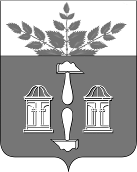 АДМИНИСТРАЦИЯ МУНИЦИПАЛЬНОГООБРАЗОВАНИЯ ЩЁКИНСКИЙ РАЙОНПОСТАНОВЛЕНИЕО внесении изменений в постановление администрации Щекинского района от 24.12.2021 № 12-1700«Об утверждении муниципальной программы муниципального образования Щекинский район «Социальная поддержка населенияв муниципальном образовании Щекинский район»В соответствии с Федеральным законом от 06.10.2003 №131-ФЗ 
«Об общих принципах организации местного самоуправления в Российской Федерации», решением Собрания представителей Щекинского района от 14.10.2022 № 81/540 «О внесении изменений в решение Собрания представителей от 16.12.2021 № 69/427 «О бюджете муниципального образования Щекинский район на 2022 год и на плановый период 2023 и 2024 годов», постановлением администрации муниципального образования Щекинский район от 01.12.2021 № 12-1550 «О порядке разработки, реализации и оценке эффективности муниципальных программ муниципального образования Щекинский район», на основании Устава муниципального образования Щекинский район администрация муниципального образования Щекинский район ПОСТАНОВЛЯЕТ:1. Внести в постановление администрации Щекинского района от 24.12.2021 № 12-1700 «Об утверждении муниципальной программы муниципального образования Щекинский район «Социальная поддержка населения в муниципальном образовании Щекинский район» изменение, изложив приложение в новой редакции (приложение). 2. Настоящее постановление обнародовать путем размещения на официальном Портале муниципального образования Щекинский район и на  информационном стенде администрации Щекинского района по адресу: 
Ленина пл., д. 1., г. Щекино, Тульская область.3. Настоящее постановление вступает в силу со дня официального обнародования.МУНИЦИПАЛЬНАЯ ПРОГРАММА«СОЦИАЛЬНАЯ ПОДДЕРЖКА НАСЕЛЕНИЯ В МУНИЦИПАЛЬНОМ ОБРАЗОВАНИИ ЩЕКИНСКИЙ РАЙОН»П А С П О Р Тмуниципальной программы«Социальная поддержка населения в муниципальном образовании Щекинский район»Основные положения2. Показатели муниципальной программы Социальная поддержка населенияв муниципальном образовании Щекинский район3. Структура муниципальной программы4. Финансовое обеспечение муниципальной программы «Социальная поддержка населения в муниципальном образовании Щекинский район»______________________________________________________________________Перечень муниципальных проектов муниципальной программы «Социальная поддержка населения в муниципальном образовании Щекинский район»Паспорт комплекса процессных мероприятий «Социальная поддержка отдельных категорий населения» муниципальной программы «Социальная поддержка населения в муниципальном образовании Щекинский район»Перечень мероприятий (результатов) комплекса процессных мероприятий «Социальная поддержка отдельных категорий населения»Паспорт комплекса процессных мероприятий «Социальная поддержка женщин при рождении третьего и последующих детей» муниципальной программы «Социальная поддержка населения в муниципальном образовании Щекинский район»Перечень мероприятий (результатов) комплекса процессных мероприятий «Социальная поддержка женщин при рождении третьего и последующих детей»Паспорт комплекса процессных мероприятий «Организация отдыха, оздоровления и занятости детей» муниципальной программы «Социальная поддержка населения в муниципальном образовании Щекинский район»Перечень мероприятий (результатов) комплекса процессных мероприятий «Организация отдыха, оздоровления и занятости детей»Адресный перечень объектов по муниципальной программе «Социальная поддержка населения в муниципальном образовании Щекинский район», планируемой к реализации на территории муниципального образования Щекинский район на 2022-2030 годыХарактеристика показателей результативности муниципальной программы__________________________________________от 05.12.2022 №12 – 1550 Глава администрации муниципального образования Щёкинский районА.С. ГамбургПриложениек постановлению администрациимуниципального образованияЩекинский районот 05.12.2022  № 12 – 1550УТВЕРЖДЕНАпостановлением администрациимуниципального образованияЩекинский районот 24.12.2021 № 12-1700Ответственный исполнитель муниципальной программы Комитет по образованию администрации муниципального образования Щекинский районПериод реализации2022-2030 годыЦели муниципальной программы 1. Создание условий для оздоровления, отдыха и занятости детей в муниципальном образовании Щекинский район.2. Повышение качества жизни отдельных категорий населения Щекинского района.3. Улучшение демографической ситуации и поддержка семей, воспитывающих 3-х и более детей.4. Обеспечение детей Щекинского района качественными оздоровительными услугами, организованным досугом, условиями для временной занятости несовершеннолетних граждан в свободное от учебы время.Объемы финансового обеспечения за весь период реализации, тыс. рублейВсего по муниципальной программе: 428 602,5 тыс. руб.в том числе по годам:2022 год – 91 927,3 тыс. руб.2023 год – 65 416,0 тыс. руб. 2024 год – 76 196,2 тыс. руб.2025 год – 32 510,5 тыс. руб.2026 год – 32 510,5 тыс. руб.2027 год – 32 510,5 тыс. руб.2028 год – 32 510,5 тыс. руб.2029 год – 32 510,5 тыс. руб.2030 год -  32 510,5 тыс. руб.из них:средства федерального бюджета: 18 772,5 тыс. руб., в том числе по годам:2022 год – 6 497,3 тыс. руб.2023 год – 6 137,6 тыс. руб.  2024 год – 6 137,6 тыс. руб.  2025 год – 0,0 тыс. руб.  2026 год – 0,0 тыс. руб.  2027 год – 0,0 тыс. руб.  2028 год – 0,0 тыс. руб.  2029 год – 0,0 тыс. руб.  2030 год –0,0 тыс. руб.  средства бюджета Тульской области: 110 513,5 тыс. руб., в том числе по годам:2022 год – 44 678,6 тыс. руб.2023 год – 28 286,8 тыс. руб.  2024 год – 37 548,1 тыс. руб.  2025 год – 0,0 тыс. руб.  2026 год – 0,0 тыс. руб.  2027 год – 0,0 тыс. руб.  2028 год – 0,0 тыс. руб.  2029 год – 0,0 тыс. руб.  2030 год -  0,0 тыс. руб.  средства бюджета муниципального образования Щекинский район: 176 707,4 тыс. руб.,в том числе по годам:2022 год – 22 142,3 тыс. руб.2023 год – 17 991,6 тыс. руб.  2024 год – 19 510,5 тыс. руб.  2025 год – 19 510,5 тыс. руб.  2026 год – 19 510,5 тыс. руб.  2027 год – 19 510,5 тыс. руб.  2028 год – 19 510,5 тыс. руб.  2029 год – 19 510,5 тыс. руб.  2030 год – 19 510,5 тыс. руб.  средства бюджета поселений муниципального образования Щекинский район: 0,0 тыс. руб., в том числе по годам:2022 год - 0,0 тыс. руб.2023 год - 0,0 тыс. руб.  2024 год – 0,0  тыс. руб.  2025 год – 0,0  тыс. руб.  2026 год – 0,0  тыс. руб.  2027 год – 0,0  тыс. руб.  2028 год – 0,0  тыс. руб.  2029 год – 0,0 тыс. руб.  2030 год – 0,0 тыс. руб.  внебюджетные источники: 122 609,1 тыс. руб.,в том числе по годам:2022 год – 18 609,1 тыс. руб.2023 год – 13 000,0 тыс. руб.2024 год – 13 000,0 тыс. руб.2025 год – 13 000,0 тыс. руб.2026 год – 13 000,0 тыс. руб.  2027 год – 13 000,0 тыс. руб.  2028 год – 13 000,0 тыс. руб.  2029 год – 13 000,0 тыс. руб.  2030 год -  13 000,0 тыс. руб.  № п/пНаименование структурного элемента программы/Задачи структурного элемента программыНаименование показателяЕдиница измеренияВес целевого показателяБазовое значение показателяЦелевые значения показателейЦелевые значения показателейЦелевые значения показателейЦелевые значения показателейЦелевые значения показателейЦелевые значения показателейЦелевые значения показателейЦелевые значения показателейЦелевые значения показателейОтветственный
за достижение показателя*Плановое значение показателя на день окончания действия программы№ п/пНаименование структурного элемента программы/Задачи структурного элемента программыНаименование показателяЕдиница измеренияВес целевого показателяБазовое значение показателя202220232024202520262027202820292030Ответственный
за достижение показателя*Плановое значение показателя на день окончания действия программы12345678910111213141516171.Цель 1 муниципальной программы: Создание условий для оздоровления, отдыха и занятости детей в муниципальном образовании Щекинский районЦель 1 муниципальной программы: Создание условий для оздоровления, отдыха и занятости детей в муниципальном образовании Щекинский районЦель 1 муниципальной программы: Создание условий для оздоровления, отдыха и занятости детей в муниципальном образовании Щекинский районЦель 1 муниципальной программы: Создание условий для оздоровления, отдыха и занятости детей в муниципальном образовании Щекинский районЦель 1 муниципальной программы: Создание условий для оздоровления, отдыха и занятости детей в муниципальном образовании Щекинский районЦель 1 муниципальной программы: Создание условий для оздоровления, отдыха и занятости детей в муниципальном образовании Щекинский районЦель 1 муниципальной программы: Создание условий для оздоровления, отдыха и занятости детей в муниципальном образовании Щекинский районЦель 1 муниципальной программы: Создание условий для оздоровления, отдыха и занятости детей в муниципальном образовании Щекинский районЦель 1 муниципальной программы: Создание условий для оздоровления, отдыха и занятости детей в муниципальном образовании Щекинский районЦель 1 муниципальной программы: Создание условий для оздоровления, отдыха и занятости детей в муниципальном образовании Щекинский районЦель 1 муниципальной программы: Создание условий для оздоровления, отдыха и занятости детей в муниципальном образовании Щекинский районЦель 1 муниципальной программы: Создание условий для оздоровления, отдыха и занятости детей в муниципальном образовании Щекинский районЦель 1 муниципальной программы: Создание условий для оздоровления, отдыха и занятости детей в муниципальном образовании Щекинский районЦель 1 муниципальной программы: Создание условий для оздоровления, отдыха и занятости детей в муниципальном образовании Щекинский районЦель 1 муниципальной программы: Создание условий для оздоровления, отдыха и занятости детей в муниципальном образовании Щекинский районЦель 1 муниципальной программы: Создание условий для оздоровления, отдыха и занятости детей в муниципальном образовании Щекинский район1.1.Муниципальный проект «Укрепление материально-технической базы, в том числе реконструкция, строительство по МБУ «Детский оздоровительный лагерь им. О.Кошевого»Муниципальный проект «Укрепление материально-технической базы, в том числе реконструкция, строительство по МБУ «Детский оздоровительный лагерь им. О.Кошевого»Задача 1Улучшение материально-технической базы муниципального загородного оздоровительного учрежденияКоличество государственных и муниципальных оздоровительных организаций, в которых выполнены планируемые работы по строительству (в том числе приобретение оборудования), реконструкции, капитальному и текущему ремонту, разработке проектно-сметной документации с получением положительного заключения государственной экспертизы и благоустройству территории                   единиц0,21111111111Комитет по образованию12.Цель 2 муниципальной программы: Повышение качества жизни отдельных категорий населения Щекинского районаЦель 2 муниципальной программы: Повышение качества жизни отдельных категорий населения Щекинского районаЦель 2 муниципальной программы: Повышение качества жизни отдельных категорий населения Щекинского районаЦель 2 муниципальной программы: Повышение качества жизни отдельных категорий населения Щекинского районаЦель 2 муниципальной программы: Повышение качества жизни отдельных категорий населения Щекинского районаЦель 2 муниципальной программы: Повышение качества жизни отдельных категорий населения Щекинского районаЦель 2 муниципальной программы: Повышение качества жизни отдельных категорий населения Щекинского районаЦель 2 муниципальной программы: Повышение качества жизни отдельных категорий населения Щекинского районаЦель 2 муниципальной программы: Повышение качества жизни отдельных категорий населения Щекинского районаЦель 2 муниципальной программы: Повышение качества жизни отдельных категорий населения Щекинского районаЦель 2 муниципальной программы: Повышение качества жизни отдельных категорий населения Щекинского районаЦель 2 муниципальной программы: Повышение качества жизни отдельных категорий населения Щекинского районаЦель 2 муниципальной программы: Повышение качества жизни отдельных категорий населения Щекинского районаЦель 2 муниципальной программы: Повышение качества жизни отдельных категорий населения Щекинского районаЦель 2 муниципальной программы: Повышение качества жизни отдельных категорий населения Щекинского районаЦель 2 муниципальной программы: Повышение качества жизни отдельных категорий населения Щекинского района2.1.Комплекс процессных мероприятий   «Социальная поддержка отдельных категорий населения»Комплекс процессных мероприятий   «Социальная поддержка отдельных категорий населения»2.1.1.Задача 1Исполнение обязательств района по оказанию мер социальной поддержки отдельным категориям граждан, установленных нормативными правовыми актами органов местного самоуправления Щекинского района с учетом адресности предоставления мер поддержкиКоличество получателей пенсии за выслугу лет и ежемесячной доплаты к трудовой пенсиичеловек0,269697071717676767676Отдел по бухгалтерскому учету и отчетности;Отдел по муниципальной службе и кадрам762.1.2.Задача 2Содействие созданию благоприятных условий для улучшения положения граждан, которым присвоено звание «Почетный гражданин Щекинского района»Количество «Почетных граждан» - получателей выплатчеловек0,054456722222Отдел по бухгалтерскому учету и отчетности;Отдел по муниципальной службе и кадрам22.1.4.Задача 4Улучшение жилищных условий ветеранов ВОВКоличество ветеранов ВОВ, которые улучшили жилищные условиячеловек в год0,050888888888Управление по вопросам жизнеобеспечения, строительства, благоустройства и дорожно-транспортному хозяйству администрации муниципального образования Щекинский район83.Цель 3 муниципальной программы: Улучшение демографической ситуации и поддержка семей, воспитывающих 3-х и более детейЦель 3 муниципальной программы: Улучшение демографической ситуации и поддержка семей, воспитывающих 3-х и более детейЦель 3 муниципальной программы: Улучшение демографической ситуации и поддержка семей, воспитывающих 3-х и более детейЦель 3 муниципальной программы: Улучшение демографической ситуации и поддержка семей, воспитывающих 3-х и более детейЦель 3 муниципальной программы: Улучшение демографической ситуации и поддержка семей, воспитывающих 3-х и более детейЦель 3 муниципальной программы: Улучшение демографической ситуации и поддержка семей, воспитывающих 3-х и более детейЦель 3 муниципальной программы: Улучшение демографической ситуации и поддержка семей, воспитывающих 3-х и более детейЦель 3 муниципальной программы: Улучшение демографической ситуации и поддержка семей, воспитывающих 3-х и более детейЦель 3 муниципальной программы: Улучшение демографической ситуации и поддержка семей, воспитывающих 3-х и более детейЦель 3 муниципальной программы: Улучшение демографической ситуации и поддержка семей, воспитывающих 3-х и более детейЦель 3 муниципальной программы: Улучшение демографической ситуации и поддержка семей, воспитывающих 3-х и более детейЦель 3 муниципальной программы: Улучшение демографической ситуации и поддержка семей, воспитывающих 3-х и более детейЦель 3 муниципальной программы: Улучшение демографической ситуации и поддержка семей, воспитывающих 3-х и более детейЦель 3 муниципальной программы: Улучшение демографической ситуации и поддержка семей, воспитывающих 3-х и более детейЦель 3 муниципальной программы: Улучшение демографической ситуации и поддержка семей, воспитывающих 3-х и более детейЦель 3 муниципальной программы: Улучшение демографической ситуации и поддержка семей, воспитывающих 3-х и более детей3.1.Комплекс процессных мероприятий «Социальная поддержка женщин при рождении третьего и последующих детей»Комплекс процессных мероприятий «Социальная поддержка женщин при рождении третьего и последующих детей»3.1.1.Задача 1Оказание меры социальной поддержки женщинам, родившим третьего и последующих детейОбщий коэффициент рождаемостичисло родившихся на 1000 чел.0,17,87,67,47,37,17,17,17,16,96,9Комитет по культуре, молодежной политике и спорту6,94.Цель 4 муниципальной программы: Обеспечение детей Щекинского района качественными оздоровительными услугами, организованным досугом, условиями для временной занятости несовершеннолетних граждан в свободное от учебы время.Цель 4 муниципальной программы: Обеспечение детей Щекинского района качественными оздоровительными услугами, организованным досугом, условиями для временной занятости несовершеннолетних граждан в свободное от учебы время.Цель 4 муниципальной программы: Обеспечение детей Щекинского района качественными оздоровительными услугами, организованным досугом, условиями для временной занятости несовершеннолетних граждан в свободное от учебы время.Цель 4 муниципальной программы: Обеспечение детей Щекинского района качественными оздоровительными услугами, организованным досугом, условиями для временной занятости несовершеннолетних граждан в свободное от учебы время.Цель 4 муниципальной программы: Обеспечение детей Щекинского района качественными оздоровительными услугами, организованным досугом, условиями для временной занятости несовершеннолетних граждан в свободное от учебы время.Цель 4 муниципальной программы: Обеспечение детей Щекинского района качественными оздоровительными услугами, организованным досугом, условиями для временной занятости несовершеннолетних граждан в свободное от учебы время.Цель 4 муниципальной программы: Обеспечение детей Щекинского района качественными оздоровительными услугами, организованным досугом, условиями для временной занятости несовершеннолетних граждан в свободное от учебы время.Цель 4 муниципальной программы: Обеспечение детей Щекинского района качественными оздоровительными услугами, организованным досугом, условиями для временной занятости несовершеннолетних граждан в свободное от учебы время.Цель 4 муниципальной программы: Обеспечение детей Щекинского района качественными оздоровительными услугами, организованным досугом, условиями для временной занятости несовершеннолетних граждан в свободное от учебы время.Цель 4 муниципальной программы: Обеспечение детей Щекинского района качественными оздоровительными услугами, организованным досугом, условиями для временной занятости несовершеннолетних граждан в свободное от учебы время.Цель 4 муниципальной программы: Обеспечение детей Щекинского района качественными оздоровительными услугами, организованным досугом, условиями для временной занятости несовершеннолетних граждан в свободное от учебы время.Цель 4 муниципальной программы: Обеспечение детей Щекинского района качественными оздоровительными услугами, организованным досугом, условиями для временной занятости несовершеннолетних граждан в свободное от учебы время.Цель 4 муниципальной программы: Обеспечение детей Щекинского района качественными оздоровительными услугами, организованным досугом, условиями для временной занятости несовершеннолетних граждан в свободное от учебы время.Цель 4 муниципальной программы: Обеспечение детей Щекинского района качественными оздоровительными услугами, организованным досугом, условиями для временной занятости несовершеннолетних граждан в свободное от учебы время.Цель 4 муниципальной программы: Обеспечение детей Щекинского района качественными оздоровительными услугами, организованным досугом, условиями для временной занятости несовершеннолетних граждан в свободное от учебы время.Цель 4 муниципальной программы: Обеспечение детей Щекинского района качественными оздоровительными услугами, организованным досугом, условиями для временной занятости несовершеннолетних граждан в свободное от учебы время.4.1.Комплекс процессных мероприятий  «Организация отдыха, оздоровления и занятости детей»Комплекс процессных мероприятий  «Организация отдыха, оздоровления и занятости детей»4.1.1.Задача 1Обеспечение доступности оздоровительных услуг для детей, проживающих на территории Щекинского района.Доля детей в возрасте от 7 до 17 лет, в том числе детей, находящихся в трудной жизненной ситуации, являющихся гражданами Российской Федерации, постоянно проживающих на территории Тульской области, вовлеченных в различные формы организованного отдыха и оздоровления, от общей численности детей данной возрастной группы, (в год)%0,272727272727272727272Комитет по образованию724.1.2.Задача 2Улучшение материально-технической базы муниципальногозагородного оздоровительного учрежденияКоличество муниципальных оздоровительных организаций, в которых выполнены мероприятия по укреплению материально-технической базыединиц0,11111111111Комитет по образованию14.1.3.Задача 3Создание условий для обеспечения временной занятости несовершеннолетнихграждан в свободное от учебы времяЧисло несовершеннолетних граждан, охваченных временной занятостью в свободное от учебы время%0,110101010101010101010Комитет по образованию10Задачи структурного элементаКраткое описание ожидаемых эффектов от реализации задачи структурного элементаКраткое описание ожидаемых эффектов от реализации задачи структурного элементаКраткое описание ожидаемых эффектов от реализации задачи структурного элементаКраткое описание ожидаемых эффектов от реализации задачи структурного элементаСвязь с показателями 122223Муниципальный проект «Укрепление материально-технической базы, в том числе реконструкция, строительство по МБУ «Детский оздоровительный лагерь им. О.Кошевого»Муниципальный проект «Укрепление материально-технической базы, в том числе реконструкция, строительство по МБУ «Детский оздоровительный лагерь им. О.Кошевого»Муниципальный проект «Укрепление материально-технической базы, в том числе реконструкция, строительство по МБУ «Детский оздоровительный лагерь им. О.Кошевого»Муниципальный проект «Укрепление материально-технической базы, в том числе реконструкция, строительство по МБУ «Детский оздоровительный лагерь им. О.Кошевого»Муниципальный проект «Укрепление материально-технической базы, в том числе реконструкция, строительство по МБУ «Детский оздоровительный лагерь им. О.Кошевого»Муниципальный проект «Укрепление материально-технической базы, в том числе реконструкция, строительство по МБУ «Детский оздоровительный лагерь им. О.Кошевого»Должностное лицо, ответственное за реализацию: Председатель комитета по образованию Муравьева Светлана Викторовна Должностное лицо, ответственное за реализацию: Председатель комитета по образованию Муравьева Светлана Викторовна Срок реализации: 2022-2030 годыСрок реализации: 2022-2030 годыСрок реализации: 2022-2030 годыСрок реализации: 2022-2030 годыЗадача 1Улучшение материально-технической базы муниципального загородного оздоровительного учреждениявыполнение планируемых работ по строительству (в том числе приобретение оборудования), реконструкции, капитальному и текущему ремонту, разработке проектно-сметной документации с получением положительного заключения государственной экспертизы, благоустройству территориивыполнение планируемых работ по строительству (в том числе приобретение оборудования), реконструкции, капитальному и текущему ремонту, разработке проектно-сметной документации с получением положительного заключения государственной экспертизы, благоустройству территориивыполнение планируемых работ по строительству (в том числе приобретение оборудования), реконструкции, капитальному и текущему ремонту, разработке проектно-сметной документации с получением положительного заключения государственной экспертизы, благоустройству территориивыполнение планируемых работ по строительству (в том числе приобретение оборудования), реконструкции, капитальному и текущему ремонту, разработке проектно-сметной документации с получением положительного заключения государственной экспертизы, благоустройству территорииКоличество государственных и муниципальных оздоровительных организаций, в которых выполнены планируемые работы по строительству (в том числе приобретение оборудования), реконструкции, капитальному и текущему ремонту, разработке проектно-сметной документации с получением положительного заключения государственной экспертизы и благоустройству территорииКомплекс процессных мероприятий   «Социальная поддержка отдельных категорий населения»Комплекс процессных мероприятий   «Социальная поддержка отдельных категорий населения»Комплекс процессных мероприятий   «Социальная поддержка отдельных категорий населения»Комплекс процессных мероприятий   «Социальная поддержка отдельных категорий населения»Комплекс процессных мероприятий   «Социальная поддержка отдельных категорий населения»Комплекс процессных мероприятий   «Социальная поддержка отдельных категорий населения»Должностное лицо, ответственное за реализацию: Начальник отдела по бухгалтерскому учету и отчетности Л.Н. ШалынинаДолжностное лицо, ответственное за реализацию: Начальник отдела по бухгалтерскому учету и отчетности Л.Н. ШалынинаДолжностное лицо, ответственное за реализацию: Начальник отдела по бухгалтерскому учету и отчетности Л.Н. ШалынинаСрок реализации: 2022-2030 годыСрок реализации: 2022-2030 годыСрок реализации: 2022-2030 годыЗадача 1Исполнение обязательств района по оказанию мер социальной поддержки отдельным категориям граждан, установленных нормативными правовыми актами органов местного самоуправления Щекинского района с учетом адресности предоставления мер поддержкиУлучшение качества жизни отдельных категорий населения Щекинского района.Улучшение качества жизни отдельных категорий населения Щекинского района.Улучшение качества жизни отдельных категорий населения Щекинского района.Улучшение качества жизни отдельных категорий населения Щекинского района.Количество получателей пенсии за выслугу лет и ежемесячной доплаты к трудовой пенсииЗадача 2Содействие созданию благоприятных условий для улучшения положения граждан, которым присвоено звание «Почетный гражданин Щекинского района»Улучшение качества жизни отдельных категорий населения Щекинского района.Улучшение качества жизни отдельных категорий населения Щекинского района.Улучшение качества жизни отдельных категорий населения Щекинского района.Улучшение качества жизни отдельных категорий населения Щекинского района.Количество «Почетных граждан» - получателей выплатЗадача 3Оказание материальной помощи гражданам района, оказавшимся в трудной жизненной ситуацииУлучшение качества жизни отдельных категорий населения Щекинского района.Улучшение качества жизни отдельных категорий населения Щекинского района.Улучшение качества жизни отдельных категорий населения Щекинского района.Улучшение качества жизни отдельных категорий населения Щекинского района.___Задача 4Улучшение жилищных условий ветеранов ВОВУлучшение качества жизни отдельных категорий населения Щекинского района.Улучшение качества жизни отдельных категорий населения Щекинского района.Улучшение качества жизни отдельных категорий населения Щекинского района.Улучшение качества жизни отдельных категорий населения Щекинского района.Количество ветеранов ВОВ, которые улучшили жилищные условия3.1. Комплекс процессных мероприятий  «Социальная поддержка женщин при рождении третьего и последующих детей»3.1. Комплекс процессных мероприятий  «Социальная поддержка женщин при рождении третьего и последующих детей»3.1. Комплекс процессных мероприятий  «Социальная поддержка женщин при рождении третьего и последующих детей»3.1. Комплекс процессных мероприятий  «Социальная поддержка женщин при рождении третьего и последующих детей»3.1. Комплекс процессных мероприятий  «Социальная поддержка женщин при рождении третьего и последующих детей»3.1. Комплекс процессных мероприятий  «Социальная поддержка женщин при рождении третьего и последующих детей»Должностное лицо, ответственное за реализацию: Председатель комитета по культуре, молодежной политике и спорту Широкова Татьяна Владимировна Должностное лицо, ответственное за реализацию: Председатель комитета по культуре, молодежной политике и спорту Широкова Татьяна Владимировна Должностное лицо, ответственное за реализацию: Председатель комитета по культуре, молодежной политике и спорту Широкова Татьяна Владимировна Должностное лицо, ответственное за реализацию: Председатель комитета по культуре, молодежной политике и спорту Широкова Татьяна Владимировна Срок реализации: 2022-2030 годыСрок реализации: 2022-2030 годыЗадача 1Оказание меры социальной поддержки женщинам, родившим третьего и последующих детейУвеличение роста рождаемости в Щекинском районеУвеличение роста рождаемости в Щекинском районеУвеличение роста рождаемости в Щекинском районеУвеличение роста рождаемости в Щекинском районеОбщий коэффициент рождаемости4.1. Комплекс процессных мероприятий  «Организация отдыха, оздоровления и занятости детей»4.1. Комплекс процессных мероприятий  «Организация отдыха, оздоровления и занятости детей»4.1. Комплекс процессных мероприятий  «Организация отдыха, оздоровления и занятости детей»4.1. Комплекс процессных мероприятий  «Организация отдыха, оздоровления и занятости детей»4.1. Комплекс процессных мероприятий  «Организация отдыха, оздоровления и занятости детей»4.1. Комплекс процессных мероприятий  «Организация отдыха, оздоровления и занятости детей»Должностное лицо, ответственное за реализацию: Председатель комитета по образованию Муравьева Светлана Викторовна Должностное лицо, ответственное за реализацию: Председатель комитета по образованию Муравьева Светлана Викторовна Должностное лицо, ответственное за реализацию: Председатель комитета по образованию Муравьева Светлана Викторовна Должностное лицо, ответственное за реализацию: Председатель комитета по образованию Муравьева Светлана Викторовна Срок реализации: 2022-2030 годыСрок реализации: 2022-2030 годыЗадача 1Обеспечение доступности оздоровительных услуг для детей, проживающих на территории Щекинского районаУвеличение доли детей в возрасте от 7 до 17 лет, вовлеченных в различные формы организованного отдыха и оздоровления, к общей численности детей данной возрастной группы, проживающих в Щекинском районеУвеличение доли детей в возрасте от 7 до 17 лет, вовлеченных в различные формы организованного отдыха и оздоровления, к общей численности детей данной возрастной группы, проживающих в Щекинском районеУвеличение доли детей в возрасте от 7 до 17 лет, вовлеченных в различные формы организованного отдыха и оздоровления, к общей численности детей данной возрастной группы, проживающих в Щекинском районеУвеличение доли детей в возрасте от 7 до 17 лет, вовлеченных в различные формы организованного отдыха и оздоровления, к общей численности детей данной возрастной группы, проживающих в Щекинском районеДоля детей в возрасте от 7 до 17 лет, в том числе детей, находящихся в трудной жизненной ситуации, являющихся гражданами Российской Федерации, постоянно проживающих на территории Тульской области, вовлеченных в различные формы организованного отдыха и оздоровления, от общей численности детей данной возрастной группы, (в год)Задача 2Улучшение материально-технической базы муниципального загородного оздоровительного учрежденияВыполнение работ (в том числе приобретение оборудования) по укреплению материально-технической базы МБУ «ДОЛ им. О.Кошевого»Выполнение работ (в том числе приобретение оборудования) по укреплению материально-технической базы МБУ «ДОЛ им. О.Кошевого»Выполнение работ (в том числе приобретение оборудования) по укреплению материально-технической базы МБУ «ДОЛ им. О.Кошевого»Выполнение работ (в том числе приобретение оборудования) по укреплению материально-технической базы МБУ «ДОЛ им. О.Кошевого»Количество муниципальных оздоровительных организаций, в которых выполнены мероприятия по укреплению материально-технической базыЗадача 3Создание условий для обеспечения временной занятости несовершеннолетних граждан в свободное от учебы времяЧисло несовершеннолетних граждан, охваченных временной занятостью в свободное от учебы время - 10 процентовЧисло несовершеннолетних граждан, охваченных временной занятостью в свободное от учебы время - 10 процентовЧисло несовершеннолетних граждан, охваченных временной занятостью в свободное от учебы время - 10 процентовЧисло несовершеннолетних граждан, охваченных временной занятостью в свободное от учебы время - 10 процентовЧисло несовершеннолетних граждан, охваченных временной занятостью в свободное от учебы времяНаименование структурного элемента муниципальной программы, источников финансового обеспеченияОбъем финансового обеспечения по годам реализации, тыс. рублейОбъем финансового обеспечения по годам реализации, тыс. рублейОбъем финансового обеспечения по годам реализации, тыс. рублейОбъем финансового обеспечения по годам реализации, тыс. рублейОбъем финансового обеспечения по годам реализации, тыс. рублейОбъем финансового обеспечения по годам реализации, тыс. рублейОбъем финансового обеспечения по годам реализации, тыс. рублейОбъем финансового обеспечения по годам реализации, тыс. рублейОбъем финансового обеспечения по годам реализации, тыс. рублейОбъем финансового обеспечения по годам реализации, тыс. рублейНаименование структурного элемента муниципальной программы, источников финансового обеспечения202220232024202520262027202820292030Всего1234567891011Всего по муниципальной программе,91 927,365 416,076 196,232 510,532 510,532 510,532 510,532 510,532 510,5428 602,5в том числе:средства федерального бюджета6 497,36 137,66 137,60,00,00,00,00,00,018 772,5средства бюджета Тульской области44 678,628 286,837 548,10,00,00,00,00,00,0 110 513,5бюджет муниципального образования Щекинский район22 142,317 991,619 510,519 510,519 510,519 510,519 510,519 510,519 510,5 176 707,4бюджет муниципального образования (поселения)0,00,00,00,00,00,00,00,00,00,0внебюджетные источники18 609,113 000,013 000,013 000,013 000,013 000,013 000,013 000,013 000,0122 609,1Всего Муниципальный проект «Укрепление материально-технической базы, в том числе реконструкция, строительство по МБУ «Детский оздоровительный лагерь им. О.Кошевого»33 988,012 500,023 280,23 280,23 280,23 280,23 280,23 280,23 280,289 449,4в том числе:средства федерального бюджета0,00,00,00,00,00,00,00,00,00,0средства бюджета Тульской области28 675,410 738,820 000,00,00,00,00,00,00,059 414,2бюджет муниципального образования Щекинский район5 312,61 761,23 280,23 280,23 280,23 280,23 280,23 280,23 280,230 035,2бюджет муниципального образования (поселения)0,00,00,00,00,00,00,00,00,00,0внебюджетные источники0,00,00,00,00,00,00,00,00,00,0Всего Комплекс процессных мероприятий «Социальная поддержка отдельных категорий населения»12 633,512 273,812 273,86 136,26 136,26 136,26 136,26 136,26 136,273 998,3в том числе:средства федерального бюджета6 497,36 137,66 137,60,00,00,00,00,00,018 772,5средства бюджета Тульской области0,00,00,00,00,00,00,00,00,00,0бюджет муниципального образования Щекинский район6 136,26 136,26 136,26 136,26 136,26 136,26 136,26 136,26 136,255 225,8бюджет муниципального образования (поселения)0,00,00,00,00,00,00,00,00,00,0внебюджетные источники0,00,00,00,00,00,00,00,00,00,0Всего Комплекс процессных мероприятий «Социальная поддержка женщин при рождении третьего и последующих детей»,2 004,02 004,02 004,02 004,02 004,02 004,02 004,02 004,02 004,018 036,0в том числе:средства федерального бюджета0,00,00,00,00,00,00,00,00,00,0средства бюджета Тульской области0,00,00,00,00,00,00,00,00,00,0бюджет муниципального образования Щекинский район2 004,02 004,02 004,02 004,02 004,02 004,02 004,02 004,02 004,018 036,0бюджет муниципального образования (поселения)0,00,00,00,00,00,00,00,00,00,0внебюджетные источники0,00,00,00,00,00,00,00,00,00,0Всего Комплекс процессных мероприятий  «Организация отдыха, оздоровления и занятости детей»,43 301,838 638,238 638,221 090,121 090,121 090,121 090,121 090,121 090,1247 118,8в том числе:средства федерального бюджета0,00,00,00,00,00,00,00,00,00,0средства бюджета Тульской области16 003,217 548,117 548,10,00,00,00,00,00,051 099,4бюджет муниципального образования Щекинский район8 689,58 090,18 090,18 090,18 090,18 090,18 090,18 090,18 090,173 410,3бюджет муниципального образования (поселения)0,00,00,00,00,00,00,00,00,00,0внебюджетные источники18 609,113 000,013 000,013 000,013 000,013 000,013 000,013 000,013 000,0122 609,1Приложение №1к муниципальной программемуниципального образованияЩекинский район «Социальная поддержка населения в муниципальном образовании Щекинский район»№ п/пНаименованиепроекта/ Реквизиты нормативно-правового акта об утверждении проектаОбъем финансового обеспечения (тыс.руб.)Объем финансового обеспечения (тыс.руб.)Объем финансового обеспечения (тыс.руб.)Объем финансового обеспечения (тыс.руб.)Объем финансового обеспечения (тыс.руб.)Объем финансового обеспечения (тыс.руб.)№ п/пНаименованиепроекта/ Реквизиты нормативно-правового акта об утверждении проектаВсегов том числе по источникам:в том числе по источникам:в том числе по источникам:в том числе по источникам:в том числе по источникам:№ п/пНаименованиепроекта/ Реквизиты нормативно-правового акта об утверждении проектаОтветственный исполнитель проектаГод реализацииВсегоФедеральный бюджетБюджет Тульской областиБюджет муниципального образования Щекинский районБюджет муниципального образования (поселения)Внебюджетные средства№ п/пНаименованиепроекта/ Реквизиты нормативно-правового акта об утверждении проектаВсегоФедеральный бюджетБюджет Тульской областиБюджет муниципального образования Щекинский районБюджет муниципального образования (поселения)Внебюджетные средства123456789101.Муниципальные проектыМуниципальные проектыМуниципальные проектыМуниципальные проектыМуниципальные проектыМуниципальные проектыМуниципальные проектыМуниципальные проектыМуниципальные проекты1.1.Муниципальный проект «Укрепление материально-технической базы, в том числе реконструкция, строительство по МБУ «Детский оздоровительный лагерь им. О.Кошевого»Комитет по образованию,Управление капитального строительства 202233 988,00,028 675,45 312,60,00,01.1.Муниципальный проект «Укрепление материально-технической базы, в том числе реконструкция, строительство по МБУ «Детский оздоровительный лагерь им. О.Кошевого»Комитет по образованию,Управление капитального строительства 202312 500,00,010 738,81 761,20,00,01.1.Муниципальный проект «Укрепление материально-технической базы, в том числе реконструкция, строительство по МБУ «Детский оздоровительный лагерь им. О.Кошевого»Комитет по образованию,Управление капитального строительства 202423 280,20,020 000,03 280,20,00,01.1.Муниципальный проект «Укрепление материально-технической базы, в том числе реконструкция, строительство по МБУ «Детский оздоровительный лагерь им. О.Кошевого»Комитет по образованию,Управление капитального строительства 20253 280,20,00,0 3 280,20,00,01.1.Муниципальный проект «Укрепление материально-технической базы, в том числе реконструкция, строительство по МБУ «Детский оздоровительный лагерь им. О.Кошевого»Комитет по образованию,Управление капитального строительства 20263 280,20,00,03 280,20,00,01.1.Муниципальный проект «Укрепление материально-технической базы, в том числе реконструкция, строительство по МБУ «Детский оздоровительный лагерь им. О.Кошевого»Комитет по образованию,Управление капитального строительства 20273 280,20,00,03 280,20,00,01.1.Муниципальный проект «Укрепление материально-технической базы, в том числе реконструкция, строительство по МБУ «Детский оздоровительный лагерь им. О.Кошевого»Комитет по образованию,Управление капитального строительства 20283 280,20,00,03 280,20,00,01.1.Муниципальный проект «Укрепление материально-технической базы, в том числе реконструкция, строительство по МБУ «Детский оздоровительный лагерь им. О.Кошевого»Комитет по образованию,Управление капитального строительства 20293 280,20,00,03 280,20,00,01.1.Муниципальный проект «Укрепление материально-технической базы, в том числе реконструкция, строительство по МБУ «Детский оздоровительный лагерь им. О.Кошевого»Комитет по образованию,Управление капитального строительства 20303 280,20,00,03 280,20,00,01.1.Муниципальный проект «Укрепление материально-технической базы, в том числе реконструкция, строительство по МБУ «Детский оздоровительный лагерь им. О.Кошевого»Комитет по образованию,Управление капитального строительства ИТОГО89 449,40,059 414,230 035,20,00,0Ответственный исполнитель (соисполнитель) комплекса процессных мероприятийОтдел по бухгалтерскому учету и отчетности администрации муниципального образования Щекинский районЗадачи комплекса процессных мероприятий программыЗадача 1Исполнение обязательств района по оказанию мер социальной поддержки отдельным категориям граждан, установленных нормативными правовыми актами органов местного самоуправления Щекинского района с учетом адресности предоставления мер поддержки.Задача 2Содействие созданию благоприятных условий для улучшения положения граждан, которым присвоено звание «Почетный гражданин Щекинского района».Задача 3Оказание материальной помощи гражданам района, оказавшимся в трудной жизненной ситуации.Задача 4Улучшение жилищных условий ветеранов ВОВ.Ожидаемый непосредственный результатУлучшение качества жизни отдельных категорий населения Щекинского района.Объемы финансового обеспечения за весь период реализации, тыс. рублейВсего 73 998,3 тыс. руб.В том числе по годам:2022 год –12 633,5 тыс. руб.2023 год –12 273,8 тыс. руб.2024 год –12 273,8 тыс. руб.2025 год –6 136,2 тыс. руб.2026 год –6 136,2 тыс. руб.2027 год –6 136,2 тыс. руб.2028 год –6 136,2 тыс. руб.2029 год –6 136,2 тыс. руб.2030 год –6 136,2 тыс. руб.№п/пНаименование мероприятия (результата)Ответственный исполнитель (соисполнитель, участник) Год реализацииОбъем финансового обеспечения (тыс.руб.)Объем финансового обеспечения (тыс.руб.)Объем финансового обеспечения (тыс.руб.)Объем финансового обеспечения (тыс.руб.)Объем финансового обеспечения (тыс.руб.)Объем финансового обеспечения (тыс.руб.)№п/пНаименование мероприятия (результата)Ответственный исполнитель (соисполнитель, участник) Год реализацииВсегов том числе по источникам:в том числе по источникам:в том числе по источникам:в том числе по источникам:в том числе по источникам:№п/пНаименование мероприятия (результата)Ответственный исполнитель (соисполнитель, участник) Год реализацииВсегоФедеральный бюджетБюджет Тульской областиБюджет МО Щекинский районБюджет муниципального образования (поселения)Внебюджетные средства123456789Задача 1 Исполнение обязательств района по оказанию мер социальной поддержки отдельным категориям граждан, установленных нормативными правовыми актами органов местного самоуправления Щекинского района с учетом адресности предоставления мер поддержкиЗадача 1 Исполнение обязательств района по оказанию мер социальной поддержки отдельным категориям граждан, установленных нормативными правовыми актами органов местного самоуправления Щекинского района с учетом адресности предоставления мер поддержкиЗадача 1 Исполнение обязательств района по оказанию мер социальной поддержки отдельным категориям граждан, установленных нормативными правовыми актами органов местного самоуправления Щекинского района с учетом адресности предоставления мер поддержкиЗадача 1 Исполнение обязательств района по оказанию мер социальной поддержки отдельным категориям граждан, установленных нормативными правовыми актами органов местного самоуправления Щекинского района с учетом адресности предоставления мер поддержкиЗадача 1 Исполнение обязательств района по оказанию мер социальной поддержки отдельным категориям граждан, установленных нормативными правовыми актами органов местного самоуправления Щекинского района с учетом адресности предоставления мер поддержкиЗадача 1 Исполнение обязательств района по оказанию мер социальной поддержки отдельным категориям граждан, установленных нормативными правовыми актами органов местного самоуправления Щекинского района с учетом адресности предоставления мер поддержкиЗадача 1 Исполнение обязательств района по оказанию мер социальной поддержки отдельным категориям граждан, установленных нормативными правовыми актами органов местного самоуправления Щекинского района с учетом адресности предоставления мер поддержкиЗадача 1 Исполнение обязательств района по оказанию мер социальной поддержки отдельным категориям граждан, установленных нормативными правовыми актами органов местного самоуправления Щекинского района с учетом адресности предоставления мер поддержкиЗадача 1 Исполнение обязательств района по оказанию мер социальной поддержки отдельным категориям граждан, установленных нормативными правовыми актами органов местного самоуправления Щекинского района с учетом адресности предоставления мер поддержкиЗадача 1 Исполнение обязательств района по оказанию мер социальной поддержки отдельным категориям граждан, установленных нормативными правовыми актами органов местного самоуправления Щекинского района с учетом адресности предоставления мер поддержки1Мероприятие 1Доплата к пенсии муниципальным служащимОтдел по бухгалтерскому учету и отчетности;Отдел по муниципальной службе и кадрам20225 655,20,00,05 655,20,00,01Мероприятие 1Доплата к пенсии муниципальным служащимОтдел по бухгалтерскому учету и отчетности;Отдел по муниципальной службе и кадрам20235 655,20,00,05 655,20,00,01Мероприятие 1Доплата к пенсии муниципальным служащимОтдел по бухгалтерскому учету и отчетности;Отдел по муниципальной службе и кадрам20245 655,20,00,05 655,20,00,01Мероприятие 1Доплата к пенсии муниципальным служащимОтдел по бухгалтерскому учету и отчетности;Отдел по муниципальной службе и кадрам20255 655,20,00,05 655,20,00,01Мероприятие 1Доплата к пенсии муниципальным служащимОтдел по бухгалтерскому учету и отчетности;Отдел по муниципальной службе и кадрам20265 655,20,00,05 655,20,00,01Мероприятие 1Доплата к пенсии муниципальным служащимОтдел по бухгалтерскому учету и отчетности;Отдел по муниципальной службе и кадрам20275 655,20,00,05 655,20,00,01Мероприятие 1Доплата к пенсии муниципальным служащимОтдел по бухгалтерскому учету и отчетности;Отдел по муниципальной службе и кадрам20285 655,20,00,05 655,20,00,01Мероприятие 1Доплата к пенсии муниципальным служащимОтдел по бухгалтерскому учету и отчетности;Отдел по муниципальной службе и кадрам20295 655,20,00,05 655,20,00,01Мероприятие 1Доплата к пенсии муниципальным служащимОтдел по бухгалтерскому учету и отчетности;Отдел по муниципальной службе и кадрам20305 655,20,00,05 655,20,00,0Задача 2 Содействие созданию благоприятных условий для улучшения положения граждан, которым присвоено звание «Почетный гражданин Щекинского района»Задача 2 Содействие созданию благоприятных условий для улучшения положения граждан, которым присвоено звание «Почетный гражданин Щекинского района»Задача 2 Содействие созданию благоприятных условий для улучшения положения граждан, которым присвоено звание «Почетный гражданин Щекинского района»Задача 2 Содействие созданию благоприятных условий для улучшения положения граждан, которым присвоено звание «Почетный гражданин Щекинского района»Задача 2 Содействие созданию благоприятных условий для улучшения положения граждан, которым присвоено звание «Почетный гражданин Щекинского района»Задача 2 Содействие созданию благоприятных условий для улучшения положения граждан, которым присвоено звание «Почетный гражданин Щекинского района»Задача 2 Содействие созданию благоприятных условий для улучшения положения граждан, которым присвоено звание «Почетный гражданин Щекинского района»Задача 2 Содействие созданию благоприятных условий для улучшения положения граждан, которым присвоено звание «Почетный гражданин Щекинского района»Задача 2 Содействие созданию благоприятных условий для улучшения положения граждан, которым присвоено звание «Почетный гражданин Щекинского района»Задача 2 Содействие созданию благоприятных условий для улучшения положения граждан, которым присвоено звание «Почетный гражданин Щекинского района»2.1.Мероприятие 1Выплаты гражданам, которым присвоено звание «Почетный гражданин Щекинского района»Отдел по бухгалтерскому учету и отчетности;Отдел по муниципальной службе и кадрам202235,00,00,035,00,00,02.1.Мероприятие 1Выплаты гражданам, которым присвоено звание «Почетный гражданин Щекинского района»Отдел по бухгалтерскому учету и отчетности;Отдел по муниципальной службе и кадрам202335,00,00,035,00,00,02.1.Мероприятие 1Выплаты гражданам, которым присвоено звание «Почетный гражданин Щекинского района»Отдел по бухгалтерскому учету и отчетности;Отдел по муниципальной службе и кадрам202435,00,00,035,00,00,02.1.Мероприятие 1Выплаты гражданам, которым присвоено звание «Почетный гражданин Щекинского района»Отдел по бухгалтерскому учету и отчетности;Отдел по муниципальной службе и кадрам202535,00,00,035,00,00,02.1.Мероприятие 1Выплаты гражданам, которым присвоено звание «Почетный гражданин Щекинского района»Отдел по бухгалтерскому учету и отчетности;Отдел по муниципальной службе и кадрам202635,00,00,035,00,00,02.1.Мероприятие 1Выплаты гражданам, которым присвоено звание «Почетный гражданин Щекинского района»Отдел по бухгалтерскому учету и отчетности;Отдел по муниципальной службе и кадрам202735,00,00,035,00,00,02.1.Мероприятие 1Выплаты гражданам, которым присвоено звание «Почетный гражданин Щекинского района»Отдел по бухгалтерскому учету и отчетности;Отдел по муниципальной службе и кадрам202835,00,00,035,00,00,02.1.Мероприятие 1Выплаты гражданам, которым присвоено звание «Почетный гражданин Щекинского района»Отдел по бухгалтерскому учету и отчетности;Отдел по муниципальной службе и кадрам202935,00,00,035,00,00,02.1.Мероприятие 1Выплаты гражданам, которым присвоено звание «Почетный гражданин Щекинского района»Отдел по бухгалтерскому учету и отчетности;Отдел по муниципальной службе и кадрам203035,00,00,035,00,00,02.1.1.в том числе ежемесячная выплатаОтдел по бухгалтерскому учету и отчетности;Отдел по муниципальной службе и кадрам20220,00,00,00,00,00,02.1.1.в том числе ежемесячная выплатаОтдел по бухгалтерскому учету и отчетности;Отдел по муниципальной службе и кадрам20230,00,00,00,00,00,02.1.1.в том числе ежемесячная выплатаОтдел по бухгалтерскому учету и отчетности;Отдел по муниципальной службе и кадрам20240,00,00,00,00,00,02.1.1.в том числе ежемесячная выплатаОтдел по бухгалтерскому учету и отчетности;Отдел по муниципальной службе и кадрам20250,00,00,00,00,00,02.1.1.в том числе ежемесячная выплатаОтдел по бухгалтерскому учету и отчетности;Отдел по муниципальной службе и кадрам20260,00,00,00,00,00,02.1.1.в том числе ежемесячная выплатаОтдел по бухгалтерскому учету и отчетности;Отдел по муниципальной службе и кадрам20270,00,00,00,00,00,02.1.1.в том числе ежемесячная выплатаОтдел по бухгалтерскому учету и отчетности;Отдел по муниципальной службе и кадрам20280,00,00,00,00,00,02.1.1.в том числе ежемесячная выплатаОтдел по бухгалтерскому учету и отчетности;Отдел по муниципальной службе и кадрам20290,00,00,00,00,00,02.1.1.в том числе ежемесячная выплатаОтдел по бухгалтерскому учету и отчетности;Отдел по муниципальной службе и кадрам20300,00,00,00,00,00,02.1.2.в том числе единовременные выплатыОтдел по бухгалтерскому учету и отчетности;Отдел по муниципальной службе и кадрам202210,00,00,010,00,00,02.1.2.в том числе единовременные выплатыОтдел по бухгалтерскому учету и отчетности;Отдел по муниципальной службе и кадрам202310,00,00,010,00,00,02.1.2.в том числе единовременные выплатыОтдел по бухгалтерскому учету и отчетности;Отдел по муниципальной службе и кадрам202410,00,00,010,00,00,02.1.2.в том числе единовременные выплатыОтдел по бухгалтерскому учету и отчетности;Отдел по муниципальной службе и кадрам202510,00,00,010,00,00,02.1.2.в том числе единовременные выплатыОтдел по бухгалтерскому учету и отчетности;Отдел по муниципальной службе и кадрам202610,00,00,010,00,00,02.1.2.в том числе единовременные выплатыОтдел по бухгалтерскому учету и отчетности;Отдел по муниципальной службе и кадрам202710,00,00,010,00,00,02.1.2.в том числе единовременные выплатыОтдел по бухгалтерскому учету и отчетности;Отдел по муниципальной службе и кадрам202810,00,00,010,00,00,02.1.2.в том числе единовременные выплатыОтдел по бухгалтерскому учету и отчетности;Отдел по муниципальной службе и кадрам202910,00,00,010,00,00,02.1.2.в том числе единовременные выплатыОтдел по бухгалтерскому учету и отчетности;Отдел по муниципальной службе и кадрам203010,00,00,010,00,00,02.1.3в том числе оплата ритуальных услугОтдел по бухгалтерскому учету и отчетности;Отдел по муниципальной службе и кадрам202225,00,00,025,00,00,02.1.3в том числе оплата ритуальных услугОтдел по бухгалтерскому учету и отчетности;Отдел по муниципальной службе и кадрам202325,00,00,025,00,00,02.1.3в том числе оплата ритуальных услугОтдел по бухгалтерскому учету и отчетности;Отдел по муниципальной службе и кадрам202425,00,00,025,00,00,02.1.3в том числе оплата ритуальных услугОтдел по бухгалтерскому учету и отчетности;Отдел по муниципальной службе и кадрам202525,00,00,025,00,00,02.1.3в том числе оплата ритуальных услугОтдел по бухгалтерскому учету и отчетности;Отдел по муниципальной службе и кадрам202625,00,00,025,00,00,02.1.3в том числе оплата ритуальных услугОтдел по бухгалтерскому учету и отчетности;Отдел по муниципальной службе и кадрам202725,00,00,025,00,00,02.1.3в том числе оплата ритуальных услугОтдел по бухгалтерскому учету и отчетности;Отдел по муниципальной службе и кадрам202825,00,00,025,00,00,02.1.3в том числе оплата ритуальных услугОтдел по бухгалтерскому учету и отчетности;Отдел по муниципальной службе и кадрам202925,00,00,025,00,00,02.1.3в том числе оплата ритуальных услугОтдел по бухгалтерскому учету и отчетности;Отдел по муниципальной службе и кадрам203025,00,00,025,00,00,0Задача 3 Оказание материальной помощи гражданам района, оказавшимся в трудной жизненной ситуацииЗадача 3 Оказание материальной помощи гражданам района, оказавшимся в трудной жизненной ситуацииЗадача 3 Оказание материальной помощи гражданам района, оказавшимся в трудной жизненной ситуацииЗадача 3 Оказание материальной помощи гражданам района, оказавшимся в трудной жизненной ситуацииЗадача 3 Оказание материальной помощи гражданам района, оказавшимся в трудной жизненной ситуацииЗадача 3 Оказание материальной помощи гражданам района, оказавшимся в трудной жизненной ситуацииЗадача 3 Оказание материальной помощи гражданам района, оказавшимся в трудной жизненной ситуацииЗадача 3 Оказание материальной помощи гражданам района, оказавшимся в трудной жизненной ситуацииЗадача 3 Оказание материальной помощи гражданам района, оказавшимся в трудной жизненной ситуацииЗадача 3 Оказание материальной помощи гражданам района, оказавшимся в трудной жизненной ситуации3Мероприятие 1Осуществление выплаты материальной помощи гражданам района, оказавшимся в трудной жизненной ситуацииКомитет по культуре, молодежной политике и спорту2022146,00,00,0146,00,00,03Мероприятие 1Осуществление выплаты материальной помощи гражданам района, оказавшимся в трудной жизненной ситуацииКомитет по культуре, молодежной политике и спорту2023146,00,00,0146,00,00,03Мероприятие 1Осуществление выплаты материальной помощи гражданам района, оказавшимся в трудной жизненной ситуацииКомитет по культуре, молодежной политике и спорту2024146,00,00,0146,00,00,03Мероприятие 1Осуществление выплаты материальной помощи гражданам района, оказавшимся в трудной жизненной ситуацииКомитет по культуре, молодежной политике и спорту2025146,00,00,0146,00,00,03Мероприятие 1Осуществление выплаты материальной помощи гражданам района, оказавшимся в трудной жизненной ситуацииКомитет по культуре, молодежной политике и спорту2026146,00,00,0146,00,00,03Мероприятие 1Осуществление выплаты материальной помощи гражданам района, оказавшимся в трудной жизненной ситуацииКомитет по культуре, молодежной политике и спорту2027146,00,00,0146,00,00,03Мероприятие 1Осуществление выплаты материальной помощи гражданам района, оказавшимся в трудной жизненной ситуацииКомитет по культуре, молодежной политике и спорту2028146,00,00,0146,00,00,03Мероприятие 1Осуществление выплаты материальной помощи гражданам района, оказавшимся в трудной жизненной ситуацииКомитет по культуре, молодежной политике и спорту2029146,00,00,0146,00,00,03Мероприятие 1Осуществление выплаты материальной помощи гражданам района, оказавшимся в трудной жизненной ситуацииКомитет по культуре, молодежной политике и спорту2030150,00,00,0150,00,00,0Задача 4Улучшение жилищных условий ветеранов ВОВЗадача 4Улучшение жилищных условий ветеранов ВОВЗадача 4Улучшение жилищных условий ветеранов ВОВЗадача 4Улучшение жилищных условий ветеранов ВОВЗадача 4Улучшение жилищных условий ветеранов ВОВЗадача 4Улучшение жилищных условий ветеранов ВОВЗадача 4Улучшение жилищных условий ветеранов ВОВЗадача 4Улучшение жилищных условий ветеранов ВОВЗадача 4Улучшение жилищных условий ветеранов ВОВЗадача 4Улучшение жилищных условий ветеранов ВОВ4.1.Мероприятие 1Улучшение жилищных условий ветеранам ВОВУправление по вопросам жизнеобеспечения, строительства, благоустройства и дорожно-транспортному хозяйству администрации муниципального образования Щекинский район2022300,00,00,0300,00,00,04.1.Мероприятие 1Улучшение жилищных условий ветеранам ВОВУправление по вопросам жизнеобеспечения, строительства, благоустройства и дорожно-транспортному хозяйству администрации муниципального образования Щекинский район2023300,00,00,0300,00,00,04.1.Мероприятие 1Улучшение жилищных условий ветеранам ВОВУправление по вопросам жизнеобеспечения, строительства, благоустройства и дорожно-транспортному хозяйству администрации муниципального образования Щекинский район2024300,00,00,0300,00,00,04.1.Мероприятие 1Улучшение жилищных условий ветеранам ВОВУправление по вопросам жизнеобеспечения, строительства, благоустройства и дорожно-транспортному хозяйству администрации муниципального образования Щекинский район2025300,00,00,0300,00,00,04.1.Мероприятие 1Улучшение жилищных условий ветеранам ВОВУправление по вопросам жизнеобеспечения, строительства, благоустройства и дорожно-транспортному хозяйству администрации муниципального образования Щекинский район2026300,00,00,0300,00,00,04.1.Мероприятие 1Улучшение жилищных условий ветеранам ВОВУправление по вопросам жизнеобеспечения, строительства, благоустройства и дорожно-транспортному хозяйству администрации муниципального образования Щекинский район2027300,00,00,0300,00,00,04.1.Мероприятие 1Улучшение жилищных условий ветеранам ВОВУправление по вопросам жизнеобеспечения, строительства, благоустройства и дорожно-транспортному хозяйству администрации муниципального образования Щекинский район2028300,00,00,0300,00,00,04.1.Мероприятие 1Улучшение жилищных условий ветеранам ВОВУправление по вопросам жизнеобеспечения, строительства, благоустройства и дорожно-транспортному хозяйству администрации муниципального образования Щекинский район2029300,00,00,0300,00,00,04.1.Мероприятие 1Улучшение жилищных условий ветеранам ВОВУправление по вопросам жизнеобеспечения, строительства, благоустройства и дорожно-транспортному хозяйству администрации муниципального образования Щекинский район2030300,00,00,0300,00,00,04.2.Мероприятие 2Обеспечение жильем отдельных категорий граждан, установленных от 12 января 1995Управление по вопросам жизнеобеспечения, строительства, благоустройства и дорожно-транспортному хозяйству администрации муниципального образования Щекинский район20220,00,00,00,00,00,04.2.Мероприятие 2Обеспечение жильем отдельных категорий граждан, установленных от 12 января 1995Управление по вопросам жизнеобеспечения, строительства, благоустройства и дорожно-транспортному хозяйству администрации муниципального образования Щекинский район20230,00,00,00,00,00,04.2.Мероприятие 2Обеспечение жильем отдельных категорий граждан, установленных от 12 января 1995Управление по вопросам жизнеобеспечения, строительства, благоустройства и дорожно-транспортному хозяйству администрации муниципального образования Щекинский район20240,00,00,00,00,00,04.2.Мероприятие 2Обеспечение жильем отдельных категорий граждан, установленных от 12 января 1995Управление по вопросам жизнеобеспечения, строительства, благоустройства и дорожно-транспортному хозяйству администрации муниципального образования Щекинский район20250,00,00,00,00,00,04.2.Мероприятие 2Обеспечение жильем отдельных категорий граждан, установленных от 12 января 1995Управление по вопросам жизнеобеспечения, строительства, благоустройства и дорожно-транспортному хозяйству администрации муниципального образования Щекинский район20260,00,00,00,00,00,04.2.Мероприятие 2Обеспечение жильем отдельных категорий граждан, установленных от 12 января 1995Управление по вопросам жизнеобеспечения, строительства, благоустройства и дорожно-транспортному хозяйству администрации муниципального образования Щекинский район20270,00,00,00,00,00,04.2.Мероприятие 2Обеспечение жильем отдельных категорий граждан, установленных от 12 января 1995Управление по вопросам жизнеобеспечения, строительства, благоустройства и дорожно-транспортному хозяйству администрации муниципального образования Щекинский район20280,00,00,00,00,00,04.2.Мероприятие 2Обеспечение жильем отдельных категорий граждан, установленных от 12 января 1995Управление по вопросам жизнеобеспечения, строительства, благоустройства и дорожно-транспортному хозяйству администрации муниципального образования Щекинский район20290,00,00,00,00,00,04.2.Мероприятие 2Обеспечение жильем отдельных категорий граждан, установленных от 12 января 1995Управление по вопросам жизнеобеспечения, строительства, благоустройства и дорожно-транспортному хозяйству администрации муниципального образования Щекинский район20300,00,00,00,00,00,04.3.Мероприятие 3Обеспечение жильем отдельных категорий граждан, установленных от 24 ноября 1995Управление по вопросам жизнеобеспечения, строительства, благоустройства и дорожно-транспортному хозяйству администрации муниципального образования Щекинский район20225 201,05 201,00,00,00,00,04.3.Мероприятие 3Обеспечение жильем отдельных категорий граждан, установленных от 24 ноября 1995Управление по вопросам жизнеобеспечения, строительства, благоустройства и дорожно-транспортному хозяйству администрации муниципального образования Щекинский район20235 260,85 260,80,00,00,00,04.3.Мероприятие 3Обеспечение жильем отдельных категорий граждан, установленных от 24 ноября 1995Управление по вопросам жизнеобеспечения, строительства, благоустройства и дорожно-транспортному хозяйству администрации муниципального образования Щекинский район20245 260,85 260,80,00,00,00,04.3.Мероприятие 3Обеспечение жильем отдельных категорий граждан, установленных от 24 ноября 1995Управление по вопросам жизнеобеспечения, строительства, благоустройства и дорожно-транспортному хозяйству администрации муниципального образования Щекинский район20250,00,00,00,00,00,04.3.Мероприятие 3Обеспечение жильем отдельных категорий граждан, установленных от 24 ноября 1995Управление по вопросам жизнеобеспечения, строительства, благоустройства и дорожно-транспортному хозяйству администрации муниципального образования Щекинский район20260,00,00,00,00,00,04.3.Мероприятие 3Обеспечение жильем отдельных категорий граждан, установленных от 24 ноября 1995Управление по вопросам жизнеобеспечения, строительства, благоустройства и дорожно-транспортному хозяйству администрации муниципального образования Щекинский район20270,00,00,00,00,00,04.3.Мероприятие 3Обеспечение жильем отдельных категорий граждан, установленных от 24 ноября 1995Управление по вопросам жизнеобеспечения, строительства, благоустройства и дорожно-транспортному хозяйству администрации муниципального образования Щекинский район20280,00,00,00,00,00,04.3.Мероприятие 3Обеспечение жильем отдельных категорий граждан, установленных от 24 ноября 1995Управление по вопросам жизнеобеспечения, строительства, благоустройства и дорожно-транспортному хозяйству администрации муниципального образования Щекинский район20290,00,00,00,00,00,04.3.Мероприятие 3Обеспечение жильем отдельных категорий граждан, установленных от 24 ноября 1995Управление по вопросам жизнеобеспечения, строительства, благоустройства и дорожно-транспортному хозяйству администрации муниципального образования Щекинский район20300,00,00,00,00,00,04.4.Мероприятие 4Субвенции на осуществление полномочий по обеспечению жильем отдельных категорий граждан, установленных Федеральным законом от 12 января 1995 года №5-ФЗ «О ветеранах», в соответствии с Указом Президента Российской Федерации от 7 мая 2008 года №714 «Об обеспечении жильем ветеранов Великой Отечественной войны 1941-1945 годов»Управление по вопросам жизнеобеспечения, строительства, благоустройства и дорожно-транспортному хозяйству администрации муниципального образования Щекинский район20221 296,31 296,30,00,00,00,04.4.Мероприятие 4Субвенции на осуществление полномочий по обеспечению жильем отдельных категорий граждан, установленных Федеральным законом от 12 января 1995 года №5-ФЗ «О ветеранах», в соответствии с Указом Президента Российской Федерации от 7 мая 2008 года №714 «Об обеспечении жильем ветеранов Великой Отечественной войны 1941-1945 годов»Управление по вопросам жизнеобеспечения, строительства, благоустройства и дорожно-транспортному хозяйству администрации муниципального образования Щекинский район2023876,8876,80,00,00,00,04.4.Мероприятие 4Субвенции на осуществление полномочий по обеспечению жильем отдельных категорий граждан, установленных Федеральным законом от 12 января 1995 года №5-ФЗ «О ветеранах», в соответствии с Указом Президента Российской Федерации от 7 мая 2008 года №714 «Об обеспечении жильем ветеранов Великой Отечественной войны 1941-1945 годов»Управление по вопросам жизнеобеспечения, строительства, благоустройства и дорожно-транспортному хозяйству администрации муниципального образования Щекинский район2024876,8876,80,00,00,00,04.4.Мероприятие 4Субвенции на осуществление полномочий по обеспечению жильем отдельных категорий граждан, установленных Федеральным законом от 12 января 1995 года №5-ФЗ «О ветеранах», в соответствии с Указом Президента Российской Федерации от 7 мая 2008 года №714 «Об обеспечении жильем ветеранов Великой Отечественной войны 1941-1945 годов»Управление по вопросам жизнеобеспечения, строительства, благоустройства и дорожно-транспортному хозяйству администрации муниципального образования Щекинский район20250,00,00,00,00,00,04.4.Мероприятие 4Субвенции на осуществление полномочий по обеспечению жильем отдельных категорий граждан, установленных Федеральным законом от 12 января 1995 года №5-ФЗ «О ветеранах», в соответствии с Указом Президента Российской Федерации от 7 мая 2008 года №714 «Об обеспечении жильем ветеранов Великой Отечественной войны 1941-1945 годов»Управление по вопросам жизнеобеспечения, строительства, благоустройства и дорожно-транспортному хозяйству администрации муниципального образования Щекинский район20260,00,00,00,00,00,04.4.Мероприятие 4Субвенции на осуществление полномочий по обеспечению жильем отдельных категорий граждан, установленных Федеральным законом от 12 января 1995 года №5-ФЗ «О ветеранах», в соответствии с Указом Президента Российской Федерации от 7 мая 2008 года №714 «Об обеспечении жильем ветеранов Великой Отечественной войны 1941-1945 годов»Управление по вопросам жизнеобеспечения, строительства, благоустройства и дорожно-транспортному хозяйству администрации муниципального образования Щекинский район20270,00,00,00,00,00,04.4.Мероприятие 4Субвенции на осуществление полномочий по обеспечению жильем отдельных категорий граждан, установленных Федеральным законом от 12 января 1995 года №5-ФЗ «О ветеранах», в соответствии с Указом Президента Российской Федерации от 7 мая 2008 года №714 «Об обеспечении жильем ветеранов Великой Отечественной войны 1941-1945 годов»Управление по вопросам жизнеобеспечения, строительства, благоустройства и дорожно-транспортному хозяйству администрации муниципального образования Щекинский район20280,00,00,00,00,00,04.4.Мероприятие 4Субвенции на осуществление полномочий по обеспечению жильем отдельных категорий граждан, установленных Федеральным законом от 12 января 1995 года №5-ФЗ «О ветеранах», в соответствии с Указом Президента Российской Федерации от 7 мая 2008 года №714 «Об обеспечении жильем ветеранов Великой Отечественной войны 1941-1945 годов»Управление по вопросам жизнеобеспечения, строительства, благоустройства и дорожно-транспортному хозяйству администрации муниципального образования Щекинский район20290,00,00,00,00,00,04.4.Мероприятие 4Субвенции на осуществление полномочий по обеспечению жильем отдельных категорий граждан, установленных Федеральным законом от 12 января 1995 года №5-ФЗ «О ветеранах», в соответствии с Указом Президента Российской Федерации от 7 мая 2008 года №714 «Об обеспечении жильем ветеранов Великой Отечественной войны 1941-1945 годов»Управление по вопросам жизнеобеспечения, строительства, благоустройства и дорожно-транспортному хозяйству администрации муниципального образования Щекинский район20300,00,00,00,00,00,0Ответственный исполнитель (соисполнитель) комплекса процессных мероприятийКомитет по культуре, молодежной политике и спорту администрации муниципального образования Щекинский районЗадачи комплекса процессных мероприятий программыЗадача 1Оказание меры социальной поддержки женщинам, родившим третьего и последующих детейОжидаемый непосредственный результатУвеличение роста рождаемости в Щекинском районеОбъемы финансового обеспечения за весь период реализации, тыс. рублейВсего 18 036,0 тыс. руб.В том числе по годам:2022 год – 2 004,0 тыс. руб.2023 год – 2 004,0 тыс. руб.2024 год – 2 004,0 тыс. руб.2025 год – 2 004,0 тыс. руб.2026 год – 2 004,0 тыс. руб.2027 год – 2 004,0 тыс. руб.2028 год – 2 004,0 тыс. руб.2029 год – 2 004,0 тыс. руб.2030 год – 2 004,0 тыс. руб.№п/пНаименование мероприятия (результата)Ответственный исполнитель (соисполнитель, участник) Объем финансового обеспечения (тыс.руб.)Объем финансового обеспечения (тыс.руб.)Объем финансового обеспечения (тыс.руб.)Объем финансового обеспечения (тыс.руб.)Объем финансового обеспечения (тыс.руб.)Объем финансового обеспечения (тыс.руб.)№п/пНаименование мероприятия (результата)Год реализацииВсегов том числе по источникам:в том числе по источникам:в том числе по источникам:в том числе по источникам:в том числе по источникам:№п/пНаименование мероприятия (результата)ВсегоФедеральный бюджетБюджет Тульской областиБюджет МО Щекинский районБюджет муниципального образования (поселения)Внебюджетные средства123456789Задача 1 Оказание меры социальной поддержки женщинам, родившим третьего и последующих детейЗадача 1 Оказание меры социальной поддержки женщинам, родившим третьего и последующих детейЗадача 1 Оказание меры социальной поддержки женщинам, родившим третьего и последующих детейЗадача 1 Оказание меры социальной поддержки женщинам, родившим третьего и последующих детейЗадача 1 Оказание меры социальной поддержки женщинам, родившим третьего и последующих детейЗадача 1 Оказание меры социальной поддержки женщинам, родившим третьего и последующих детейЗадача 1 Оказание меры социальной поддержки женщинам, родившим третьего и последующих детейЗадача 1 Оказание меры социальной поддержки женщинам, родившим третьего и последующих детейЗадача 1 Оказание меры социальной поддержки женщинам, родившим третьего и последующих детейЗадача 1 Оказание меры социальной поддержки женщинам, родившим третьего и последующих детей1.Мероприятие 1Единовременная выплата при рождении третьего и последующих детейКомитет по культуре, молодежной политике и спорту20222 000,0002 000,0001.Мероприятие 1Единовременная выплата при рождении третьего и последующих детейКомитет по культуре, молодежной политике и спорту20232 000,0002 000,00001.Мероприятие 1Единовременная выплата при рождении третьего и последующих детейКомитет по культуре, молодежной политике и спорту20242 000,0002 000,00001.Мероприятие 1Единовременная выплата при рождении третьего и последующих детейКомитет по культуре, молодежной политике и спорту20252 000,0002 000,00001.Мероприятие 1Единовременная выплата при рождении третьего и последующих детейКомитет по культуре, молодежной политике и спорту20262 000,0002 000,00001.Мероприятие 1Единовременная выплата при рождении третьего и последующих детейКомитет по культуре, молодежной политике и спорту20272 000,0002 000,00001.Мероприятие 1Единовременная выплата при рождении третьего и последующих детейКомитет по культуре, молодежной политике и спорту20282 000,0002 000,00001.Мероприятие 1Единовременная выплата при рождении третьего и последующих детейКомитет по культуре, молодежной политике и спорту20292 000,0002 000,00001.Мероприятие 1Единовременная выплата при рождении третьего и последующих детейКомитет по культуре, молодежной политике и спорту20302 000,0002 000,00001.1.в том числе:Единовременная выплата при рождении третьего и последующих детейКомитет по культуре, молодежной политике и спорту20221 950,0001950,0001.1.в том числе:Единовременная выплата при рождении третьего и последующих детейКомитет по культуре, молодежной политике и спорту20231 950,0001 950,0001.1.в том числе:Единовременная выплата при рождении третьего и последующих детейКомитет по культуре, молодежной политике и спорту20241 950,0001 950,0001.1.в том числе:Единовременная выплата при рождении третьего и последующих детейКомитет по культуре, молодежной политике и спорту20251 950,0001 950,0001.1.в том числе:Единовременная выплата при рождении третьего и последующих детейКомитет по культуре, молодежной политике и спорту20261 950,0001 950,0001.1.в том числе:Единовременная выплата при рождении третьего и последующих детейКомитет по культуре, молодежной политике и спорту20271 950,0001 950,0001.1.в том числе:Единовременная выплата при рождении третьего и последующих детейКомитет по культуре, молодежной политике и спорту20281 950,0001 950,0001.1.в том числе:Единовременная выплата при рождении третьего и последующих детейКомитет по культуре, молодежной политике и спорту20291 950,0001 950,0001.1.в том числе:Единовременная выплата при рождении третьего и последующих детейКомитет по культуре, молодежной политике и спорту20301 950,0001 950,0001.2.в том числе:Дополнительная единовременная выплата при рождении восьмого и последующих детейКомитет по культуре, молодежной политике и спорту202250,00050,0001.2.в том числе:Дополнительная единовременная выплата при рождении восьмого и последующих детейКомитет по культуре, молодежной политике и спорту202350,00050,0001.2.в том числе:Дополнительная единовременная выплата при рождении восьмого и последующих детейКомитет по культуре, молодежной политике и спорту202450,00050,0001.2.в том числе:Дополнительная единовременная выплата при рождении восьмого и последующих детейКомитет по культуре, молодежной политике и спорту202550,00050,0001.2.в том числе:Дополнительная единовременная выплата при рождении восьмого и последующих детейКомитет по культуре, молодежной политике и спорту202650,00050,0001.2.в том числе:Дополнительная единовременная выплата при рождении восьмого и последующих детейКомитет по культуре, молодежной политике и спорту202750,00050,0001.2.в том числе:Дополнительная единовременная выплата при рождении восьмого и последующих детейКомитет по культуре, молодежной политике и спорту202850,00050,0001.2.в том числе:Дополнительная единовременная выплата при рождении восьмого и последующих детейКомитет по культуре, молодежной политике и спорту202950,00050,0001.2.в том числе:Дополнительная единовременная выплата при рождении восьмого и последующих детейКомитет по культуре, молодежной политике и спорту203050,00050,0002.Мероприятие 2 Вручение подарков при рождении троих и более детей одновременно (многоплодное рождение)Комитет по культуре, молодежной политике и спорту20224,0004,0002.Мероприятие 2 Вручение подарков при рождении троих и более детей одновременно (многоплодное рождение)Комитет по культуре, молодежной политике и спорту20234,0004,0002.Мероприятие 2 Вручение подарков при рождении троих и более детей одновременно (многоплодное рождение)Комитет по культуре, молодежной политике и спорту20244,0004,0002.Мероприятие 2 Вручение подарков при рождении троих и более детей одновременно (многоплодное рождение)Комитет по культуре, молодежной политике и спорту20254,0004,0002.Мероприятие 2 Вручение подарков при рождении троих и более детей одновременно (многоплодное рождение)Комитет по культуре, молодежной политике и спорту20264,0004,0002.Мероприятие 2 Вручение подарков при рождении троих и более детей одновременно (многоплодное рождение)Комитет по культуре, молодежной политике и спорту20274,0004,0002.Мероприятие 2 Вручение подарков при рождении троих и более детей одновременно (многоплодное рождение)Комитет по культуре, молодежной политике и спорту20284,0004,0002.Мероприятие 2 Вручение подарков при рождении троих и более детей одновременно (многоплодное рождение)Комитет по культуре, молодежной политике и спорту20294,0004,0002.Мероприятие 2 Вручение подарков при рождении троих и более детей одновременно (многоплодное рождение)Комитет по культуре, молодежной политике и спорту20304,0004,000Ответственный исполнитель (соисполнитель) комплекса процессных мероприятийКомитет по образованию администрации муниципального образования Щекинский районЗадачи комплекса процессных мероприятий программыЗадача 1Обеспечение доступности оздоровительных услуг для детей, проживающих на территории Щекинского района.Задача 2Улучшение материально-технической базы муниципального загородного оздоровительного учреждения.Задача 3Создание условий для обеспечения временной занятости несовершеннолетних граждан в свободное от учебы время.Ожидаемый непосредственный результат1. Доля детей в возрасте от 7 до 17 лет, вовлеченных в различные формы организованного отдыха и оздоровления, к общей численности детей данной возрастной группы, проживающих в Щекинском районе, процент.2. Доля исполненных мероприятий дорожной карты по улучшению материально-технического состояния «ДОЛ им. О.Кошевого» от их общего числа.3.Число несовершеннолетних граждан, охваченных временной занятостью в свободное от учебы время - 10 процентов.Объемы финансового обеспечения за весь период реализации, тыс. рублейВсего 247 118,8 тыс. руб.В том числе по годам:2022 год –43 301,8 тыс. руб.2023 год –38 638,2 тыс. руб.2024 год –38 638,2 тыс. руб.2025 год –21 090,1 тыс. руб.2026 год –21 090,1 тыс. руб.2027 год –21 090,1 тыс. руб.2028 год – 21 090,1 тыс. руб.2029 год – 21 090,1 тыс. руб.2030 год – 21 090,1 тыс. руб.№п/пНаименование мероприятия (результата)Ответственный исполнитель (соисполнитель, участник) Объем финансового обеспечения (тыс.руб.)Объем финансового обеспечения (тыс.руб.)Объем финансового обеспечения (тыс.руб.)Объем финансового обеспечения (тыс.руб.)Объем финансового обеспечения (тыс.руб.)Объем финансового обеспечения (тыс.руб.)№п/пНаименование мероприятия (результата)Год реализацииВсегов том числе по источникам:в том числе по источникам:в том числе по источникам:в том числе по источникам:в том числе по источникам:№п/пНаименование мероприятия (результата)ВсегоФедеральный бюджетБюджет Тульской областиБюджет МО Щекинский районБюджет муниципального образования (поселения)Внебюджетные средства123456789Задача 1 Обеспечение доступности оздоровительных услуг для детей, проживающих на территории Щекинского районаЗадача 1 Обеспечение доступности оздоровительных услуг для детей, проживающих на территории Щекинского районаЗадача 1 Обеспечение доступности оздоровительных услуг для детей, проживающих на территории Щекинского районаЗадача 1 Обеспечение доступности оздоровительных услуг для детей, проживающих на территории Щекинского районаЗадача 1 Обеспечение доступности оздоровительных услуг для детей, проживающих на территории Щекинского районаЗадача 1 Обеспечение доступности оздоровительных услуг для детей, проживающих на территории Щекинского районаЗадача 1 Обеспечение доступности оздоровительных услуг для детей, проживающих на территории Щекинского районаЗадача 1 Обеспечение доступности оздоровительных услуг для детей, проживающих на территории Щекинского районаЗадача 1 Обеспечение доступности оздоровительных услуг для детей, проживающих на территории Щекинского районаЗадача 1 Обеспечение доступности оздоровительных услуг для детей, проживающих на территории Щекинского района1.1.Мероприятие 1Организация отдыха, оздоровления детей в муниципальном образовании Щекинский район; обеспечение детей современными и качественными оздоровительнымиуслугамиКомитет по образованию, муниципальные образовательные организации Щекинского района, подведомственные комитету по образованию202218 627,90,016 003,22 624,70,00,01.1.Мероприятие 1Организация отдыха, оздоровления детей в муниципальном образовании Щекинский район; обеспечение детей современными и качественными оздоровительнымиуслугамиКомитет по образованию, муниципальные образовательные организации Щекинского района, подведомственные комитету по образованию202320 426,10,017 548,12 878,00,00,01.1.Мероприятие 1Организация отдыха, оздоровления детей в муниципальном образовании Щекинский район; обеспечение детей современными и качественными оздоровительнымиуслугамиКомитет по образованию, муниципальные образовательные организации Щекинского района, подведомственные комитету по образованию202420 426,10,017 548,12 878,00,00,01.1.Мероприятие 1Организация отдыха, оздоровления детей в муниципальном образовании Щекинский район; обеспечение детей современными и качественными оздоровительнымиуслугамиКомитет по образованию, муниципальные образовательные организации Щекинского района, подведомственные комитету по образованию20252 878,00,00,02 878,00,00,01.1.Мероприятие 1Организация отдыха, оздоровления детей в муниципальном образовании Щекинский район; обеспечение детей современными и качественными оздоровительнымиуслугамиКомитет по образованию, муниципальные образовательные организации Щекинского района, подведомственные комитету по образованию20262 878,00,00,02 878,00,00,01.1.Мероприятие 1Организация отдыха, оздоровления детей в муниципальном образовании Щекинский район; обеспечение детей современными и качественными оздоровительнымиуслугамиКомитет по образованию, муниципальные образовательные организации Щекинского района, подведомственные комитету по образованию20272 878,00,00,02 878,00,00,01.1.Мероприятие 1Организация отдыха, оздоровления детей в муниципальном образовании Щекинский район; обеспечение детей современными и качественными оздоровительнымиуслугамиКомитет по образованию, муниципальные образовательные организации Щекинского района, подведомственные комитету по образованию20282 878,00,00,02 878,00,00,01.1.Мероприятие 1Организация отдыха, оздоровления детей в муниципальном образовании Щекинский район; обеспечение детей современными и качественными оздоровительнымиуслугамиКомитет по образованию, муниципальные образовательные организации Щекинского района, подведомственные комитету по образованию20292 878,00,00,02 878,00,00,01.1.Мероприятие 1Организация отдыха, оздоровления детей в муниципальном образовании Щекинский район; обеспечение детей современными и качественными оздоровительнымиуслугамиКомитет по образованию, муниципальные образовательные организации Щекинского района, подведомственные комитету по образованию20302 878,00,00,02 878,00,00,01.2.Мероприятие 2Расходы на обеспечение деятельности (оказание муниципальных услуг) по МБУ «ДОЛ им. О.Кошевого»Комитет по образованию, МБУ «ДОЛ им. О.Кошевого»202223 395,70,00,04 786,60,018 609,11.2.Мероприятие 2Расходы на обеспечение деятельности (оказание муниципальных услуг) по МБУ «ДОЛ им. О.Кошевого»Комитет по образованию, МБУ «ДОЛ им. О.Кошевого»202317 747,10,00,04 747,10,013 000,01.2.Мероприятие 2Расходы на обеспечение деятельности (оказание муниципальных услуг) по МБУ «ДОЛ им. О.Кошевого»Комитет по образованию, МБУ «ДОЛ им. О.Кошевого»202417 747,10,00,04 747,10,013 000,01.2.Мероприятие 2Расходы на обеспечение деятельности (оказание муниципальных услуг) по МБУ «ДОЛ им. О.Кошевого»Комитет по образованию, МБУ «ДОЛ им. О.Кошевого»202517 747,10,00,04 747,10,013 000,01.2.Мероприятие 2Расходы на обеспечение деятельности (оказание муниципальных услуг) по МБУ «ДОЛ им. О.Кошевого»Комитет по образованию, МБУ «ДОЛ им. О.Кошевого»202617 747,10,00,04 747,10,013 000,01.2.Мероприятие 2Расходы на обеспечение деятельности (оказание муниципальных услуг) по МБУ «ДОЛ им. О.Кошевого»Комитет по образованию, МБУ «ДОЛ им. О.Кошевого»202717 747,10,00,04 747,10,013 000,01.2.Мероприятие 2Расходы на обеспечение деятельности (оказание муниципальных услуг) по МБУ «ДОЛ им. О.Кошевого»Комитет по образованию, МБУ «ДОЛ им. О.Кошевого»202817 747,10,00,04 747,10,013 000,01.2.Мероприятие 2Расходы на обеспечение деятельности (оказание муниципальных услуг) по МБУ «ДОЛ им. О.Кошевого»Комитет по образованию, МБУ «ДОЛ им. О.Кошевого»202917 747,10,00,04 747,10,013 000,01.2.Мероприятие 2Расходы на обеспечение деятельности (оказание муниципальных услуг) по МБУ «ДОЛ им. О.Кошевого»Комитет по образованию, МБУ «ДОЛ им. О.Кошевого»203017 747,10,00,04 747,10,013 000,0Задача 2 Улучшение материально-технической базы муниципального загородного оздоровительного учрежденияЗадача 2 Улучшение материально-технической базы муниципального загородного оздоровительного учрежденияЗадача 2 Улучшение материально-технической базы муниципального загородного оздоровительного учрежденияЗадача 2 Улучшение материально-технической базы муниципального загородного оздоровительного учрежденияЗадача 2 Улучшение материально-технической базы муниципального загородного оздоровительного учрежденияЗадача 2 Улучшение материально-технической базы муниципального загородного оздоровительного учрежденияЗадача 2 Улучшение материально-технической базы муниципального загородного оздоровительного учрежденияЗадача 2 Улучшение материально-технической базы муниципального загородного оздоровительного учрежденияЗадача 2 Улучшение материально-технической базы муниципального загородного оздоровительного учрежденияЗадача 2 Улучшение материально-технической базы муниципального загородного оздоровительного учреждения2.1.Мероприятие 1Благоустройство территорий муниципальных учрежденийКомитет по образованию, МБУ «ДОЛ им. О.Кошевого»20220,00,00,00,00,00,02.1.Мероприятие 1Благоустройство территорий муниципальных учрежденийКомитет по образованию, МБУ «ДОЛ им. О.Кошевого»20230,00,00,00,00,00,02.1.Мероприятие 1Благоустройство территорий муниципальных учрежденийКомитет по образованию, МБУ «ДОЛ им. О.Кошевого»20240,00,00,00,00,00,02.1.Мероприятие 1Благоустройство территорий муниципальных учрежденийКомитет по образованию, МБУ «ДОЛ им. О.Кошевого»20250,00,00,00,00,00,02.1.Мероприятие 1Благоустройство территорий муниципальных учрежденийКомитет по образованию, МБУ «ДОЛ им. О.Кошевого»20260,00,00,00,00,00,02.1.Мероприятие 1Благоустройство территорий муниципальных учрежденийКомитет по образованию, МБУ «ДОЛ им. О.Кошевого»20270,00,00,00,00,00,02.1.Мероприятие 1Благоустройство территорий муниципальных учрежденийКомитет по образованию, МБУ «ДОЛ им. О.Кошевого»20280,00,00,00,00,00,02.1.Мероприятие 1Благоустройство территорий муниципальных учрежденийКомитет по образованию, МБУ «ДОЛ им. О.Кошевого»20290,00,00,00,00,00,02.1.Мероприятие 1Благоустройство территорий муниципальных учрежденийКомитет по образованию, МБУ «ДОЛ им. О.Кошевого»20300,00,00,00,00,00,02.2.Мероприятие 2Реализация комплекса противопожарных мероприятийКомитет по образованию, МБУ «ДОЛ им. О.Кошевого»2022215,00,00,0215,00,00,02.2.Мероприятие 2Реализация комплекса противопожарных мероприятийКомитет по образованию, МБУ «ДОЛ им. О.Кошевого»2023215,00,00,0215,00,00,02.2.Мероприятие 2Реализация комплекса противопожарных мероприятийКомитет по образованию, МБУ «ДОЛ им. О.Кошевого»2024215,00,00,0215,00,00,02.2.Мероприятие 2Реализация комплекса противопожарных мероприятийКомитет по образованию, МБУ «ДОЛ им. О.Кошевого»2025215,00,00,0215,00,00,02.2.Мероприятие 2Реализация комплекса противопожарных мероприятийКомитет по образованию, МБУ «ДОЛ им. О.Кошевого»2026215,00,00,0215,00,00,02.2.Мероприятие 2Реализация комплекса противопожарных мероприятийКомитет по образованию, МБУ «ДОЛ им. О.Кошевого»2027215,00,00,0215,00,00,02.2.Мероприятие 2Реализация комплекса противопожарных мероприятийКомитет по образованию, МБУ «ДОЛ им. О.Кошевого»2028215,00,00,0215,00,00,02.2.Мероприятие 2Реализация комплекса противопожарных мероприятийКомитет по образованию, МБУ «ДОЛ им. О.Кошевого»2029215,00,00,0215,00,00,02.2.Мероприятие 2Реализация комплекса противопожарных мероприятийКомитет по образованию, МБУ «ДОЛ им. О.Кошевого»2030215,00,00,0215,00,00,02.3. Мероприятие 3Разработка и проверка сметной документацииКомитет по образованию, МБУ «ДОЛ им. О.Кошевого»2022663,20,00,0663,20,00,02.3. Мероприятие 3Разработка и проверка сметной документацииКомитет по образованию, МБУ «ДОЛ им. О.Кошевого»20230,00,00,00,00,00,02.3. Мероприятие 3Разработка и проверка сметной документацииКомитет по образованию, МБУ «ДОЛ им. О.Кошевого»20240,00,00,00,00,00,02.3. Мероприятие 3Разработка и проверка сметной документацииКомитет по образованию, МБУ «ДОЛ им. О.Кошевого»20250,00,00,00,00,00,02.3. Мероприятие 3Разработка и проверка сметной документацииКомитет по образованию, МБУ «ДОЛ им. О.Кошевого»20260,00,00,00,00,00,02.3. Мероприятие 3Разработка и проверка сметной документацииКомитет по образованию, МБУ «ДОЛ им. О.Кошевого»20270,00,00,00,00,00,02.3. Мероприятие 3Разработка и проверка сметной документацииКомитет по образованию, МБУ «ДОЛ им. О.Кошевого»20280,00,00,00,00,00,02.3. Мероприятие 3Разработка и проверка сметной документацииКомитет по образованию, МБУ «ДОЛ им. О.Кошевого»20290,00,00,00,00,00,02.3. Мероприятие 3Разработка и проверка сметной документацииКомитет по образованию, МБУ «ДОЛ им. О.Кошевого»20300,00,00,00,00,00,02.4.Мероприятие 4Мероприятия по ремонту и обслуживанию слаботочных системКомитет по образованию, МБУ «ДОЛ им. О.Кошевого»20220,00,00,00,00,00,02.4.Мероприятие 4Мероприятия по ремонту и обслуживанию слаботочных системКомитет по образованию, МБУ «ДОЛ им. О.Кошевого»20230,00,00,00,00,00,02.4.Мероприятие 4Мероприятия по ремонту и обслуживанию слаботочных системКомитет по образованию, МБУ «ДОЛ им. О.Кошевого»20240,00,00,00,00,00,02.4.Мероприятие 4Мероприятия по ремонту и обслуживанию слаботочных системКомитет по образованию, МБУ «ДОЛ им. О.Кошевого»20250,00,00,00,00,00,02.4.Мероприятие 4Мероприятия по ремонту и обслуживанию слаботочных системКомитет по образованию, МБУ «ДОЛ им. О.Кошевого»20260,00,00,00,00,00,02.4.Мероприятие 4Мероприятия по ремонту и обслуживанию слаботочных системКомитет по образованию, МБУ «ДОЛ им. О.Кошевого»20270,00,00,00,00,00,02.4.Мероприятие 4Мероприятия по ремонту и обслуживанию слаботочных системКомитет по образованию, МБУ «ДОЛ им. О.Кошевого»20280,00,00,00,00,00,02.4.Мероприятие 4Мероприятия по ремонту и обслуживанию слаботочных системКомитет по образованию, МБУ «ДОЛ им. О.Кошевого»20290,00,00,00,00,00,02.4.Мероприятие 4Мероприятия по ремонту и обслуживанию слаботочных системКомитет по образованию, МБУ «ДОЛ им. О.Кошевого»20300,00,00,00,00,00,02.5.Мероприятие 5Кредиторская задолженностьКомитет по образованию, МБУ «ДОЛ им. О.Кошевого»20220,00,00,00,00,00,02.5.Мероприятие 5Кредиторская задолженностьКомитет по образованию, МБУ «ДОЛ им. О.Кошевого»20230,00,00,00,00,00,02.5.Мероприятие 5Кредиторская задолженностьКомитет по образованию, МБУ «ДОЛ им. О.Кошевого»20240,00,00,00,00,00,02.5.Мероприятие 5Кредиторская задолженностьКомитет по образованию, МБУ «ДОЛ им. О.Кошевого»20250,00,00,00,00,00,02.5.Мероприятие 5Кредиторская задолженностьКомитет по образованию, МБУ «ДОЛ им. О.Кошевого»20260,00,00,00,00,00,02.5.Мероприятие 5Кредиторская задолженностьКомитет по образованию, МБУ «ДОЛ им. О.Кошевого»20270,00,00,00,00,00,02.5.Мероприятие 5Кредиторская задолженностьКомитет по образованию, МБУ «ДОЛ им. О.Кошевого»20280,00,00,00,00,00,02.5.Мероприятие 5Кредиторская задолженностьКомитет по образованию, МБУ «ДОЛ им. О.Кошевого»20290,00,00,00,00,00,02.5.Мероприятие 5Кредиторская задолженностьКомитет по образованию, МБУ «ДОЛ им. О.Кошевого»20300,00,00,00,00,00,0Задача 3 Создание условий для обеспечения временной занятости несовершеннолетних граждан в свободное от учебы времяЗадача 3 Создание условий для обеспечения временной занятости несовершеннолетних граждан в свободное от учебы времяЗадача 3 Создание условий для обеспечения временной занятости несовершеннолетних граждан в свободное от учебы времяЗадача 3 Создание условий для обеспечения временной занятости несовершеннолетних граждан в свободное от учебы времяЗадача 3 Создание условий для обеспечения временной занятости несовершеннолетних граждан в свободное от учебы времяЗадача 3 Создание условий для обеспечения временной занятости несовершеннолетних граждан в свободное от учебы времяЗадача 3 Создание условий для обеспечения временной занятости несовершеннолетних граждан в свободное от учебы времяЗадача 3 Создание условий для обеспечения временной занятости несовершеннолетних граждан в свободное от учебы времяЗадача 3 Создание условий для обеспечения временной занятости несовершеннолетних граждан в свободное от учебы времяЗадача 3 Создание условий для обеспечения временной занятости несовершеннолетних граждан в свободное от учебы время3Мероприятие 1Организация занятости несовершеннолетних гражданКомитет по образованию, муниципальные образовательные организации Щекинского района, подведомственные комитету по образованию2022400,00,00,0400,00,00,03Мероприятие 1Организация занятости несовершеннолетних гражданКомитет по образованию, муниципальные образовательные организации Щекинского района, подведомственные комитету по образованию2023250,00,00,0250,00,00,03Мероприятие 1Организация занятости несовершеннолетних гражданКомитет по образованию, муниципальные образовательные организации Щекинского района, подведомственные комитету по образованию2024250,00,00,0250,00,00,03Мероприятие 1Организация занятости несовершеннолетних гражданКомитет по образованию, муниципальные образовательные организации Щекинского района, подведомственные комитету по образованию2025250,00,00,0250,00,00,03Мероприятие 1Организация занятости несовершеннолетних гражданКомитет по образованию, муниципальные образовательные организации Щекинского района, подведомственные комитету по образованию2026250,00,00,0250,00,00,03Мероприятие 1Организация занятости несовершеннолетних гражданКомитет по образованию, муниципальные образовательные организации Щекинского района, подведомственные комитету по образованию2027250,00,00,0250,00,00,03Мероприятие 1Организация занятости несовершеннолетних гражданКомитет по образованию, муниципальные образовательные организации Щекинского района, подведомственные комитету по образованию2028250,00,00,0250,00,00,03Мероприятие 1Организация занятости несовершеннолетних гражданКомитет по образованию, муниципальные образовательные организации Щекинского района, подведомственные комитету по образованию2029250,00,00,0250,00,00,03Мероприятие 1Организация занятости несовершеннолетних гражданКомитет по образованию, муниципальные образовательные организации Щекинского района, подведомственные комитету по образованию2030250,00,00,0250,00,00,0Приложение № 5к муниципальной программемуниципального образованияЩекинский район «Социальная поддержка населения в муниципальном образовании Щекинский район»Наименование программы, в рамках которой запланирована реализация объектаПообъектный перечень запланированных мероприятийМесто расположение объектаОбщая стоимость работ (тыс. руб.)муниципальная программа «Социальная поддержка населения в муниципальном образовании Щекинский район»Капитальный ремонт танцплощадки с обустройством летней эстрады МБУ "Детский оздоровительный лагерь им. О.Кошевого"Тульская область, Щёкинский  район,  с. Селиваново, ул.Набережная, д.6312 193,9муниципальная программа «Социальная поддержка населения в муниципальном образовании Щекинский район»ПСД на реконструкцию основной скважины с внешними водопроводными сетями МБУ "Детский оздоровительный лагерь им. О.Кошевого"Тульская область, Щёкинский  район,  с. Селиваново, ул.Набережная, д.63798,4муниципальная программа «Социальная поддержка населения в муниципальном образовании Щекинский район»Ремонт дачи №8 МБУ "Детский оздоровительный лагерь им. О.Кошевого"Тульская область, Щёкинский  район,  с. Селиваново, ул.Набережная, д.63788,9муниципальная программа «Социальная поддержка населения в муниципальном образовании Щекинский район»Ремонт медицинского блока МБУ "Детский оздоровительный лагерь им. О.Кошевого"Тульская область, Щёкинский  район,  с. Селиваново, ул.Набережная, д.634 461,5муниципальная программа «Социальная поддержка населения в муниципальном образовании Щекинский район»Ремонт складского помещения  МБУ "Детский оздоровительный лагерь им. О.Кошевого"Тульская область, Щёкинский  район,  с. Селиваново, ул.Набережная, д.632 147,4муниципальная программа «Социальная поддержка населения в муниципальном образовании Щекинский район»ПСД на строительство спортивной площадки МБУ "Детский оздоровительный лагерь им. О.Кошевого"Тульская область, Щёкинский  район,  с. Селиваново, ул.Набережная, д.63437,0муниципальная программа «Социальная поддержка населения в муниципальном образовании Щекинский район»Ремонт спортивной площадки МБУ "Детский оздоровительный лагерь им. О.Кошевого"Тульская область, Щёкинский  район,  с. Селиваново, ул.Набережная, д.632 330,9Итого:23 158,0Приложение № 6к муниципальной программемуниципального образованияЩекинский район «Социальная поддержка населения в муниципальном образовании Щекинский район»Наименование показателяЕдиница измеренияАлгоритм формирования показателяОписание системы мониторинга показателя *Количество государственных и муниципальных оздоровительных организаций, в которых выполнены планируемые работы по строительству (в том числе приобретение оборудования), реконструкции, капитальному и текущему ремонту, разработке проектно-сметной документации с получением положительного заключения государственной экспертизы и благоустройству территорииединицКоличество муниципальных оздоровительных организаций, в которых выполнены планируемые работы по строительству (в том числе приобретение оборудования), реконструкции, капитальному и текущему ремонту, разработке проектно-сметной документации с получением положительного заключения государственной экспертизы, благоустройству территорииКомитет по образованию, МБУ ДОЛ им. О.КошевогоКоличество получателей пенсии за выслугу лет и ежемесячной доплаты к трудовой пенсиичеловекКоличество получателей назначенных выплатЕжегодный мониторинг отдела по бухгалтерскому учету и отчетности по получателям пенсии за выслугу и лет и ежемесячной доплаты к пенсии при изменении размера страховой части пенсии по старости и (или) увеличения заработной платы муниципальным служащим и лицам замещающим муниципальные должностиКоличество «Почетных граждан» - получателей выплатчеловекКоличество получателей выплатЕжегодный мониторинг отдела по бухгалтерскому учету и отчетностиКоличество граждан, которым оказаны меры социальной поддержкичеловекКоличество получателей выплатЕжегодный мониторинг комитета по культуре, молодежной политике и спорту, на основании подсчета заявлений обративших  граждан по итогам отчетного годаКоличество ветеранов ВОВ, которые улучшили жилищные условиячеловекКоличество обратившихся ветеранов ВОВ за улучшением жилищных условийЕжегодный мониторинг комитета по вопросам жизнеобеспечения, строительства и дорожно-транспортному хозяйствуОбщий коэффициент рождаемостичисло родившихся на 1000 человекпоказатель формируется на конец отчетного периода на основании информации  ТуластатаМониторинг показателя осуществляется комитетом по культуре, молодежной политике и спорту ежегодно на основании статистических данных ТуластатаДоля детей в возрасте от 7 до 17 лет, в том числе детей, находящихся в трудной жизненной ситуации, являющихся гражданами Российской Федерации, постоянно проживающих на территории Тульской области, вовлеченных в различные формы организованного отдыха и оздоровления, от общей численности детей данной возрастной группыпроцентОтношение количества детей, вовлеченных в формы организованного отдыха к количеству детей данной возрастной группы Щекинского районаКомитет по образованию, образовательные учреждения, МБУ ДОЛ им. О.Кошевого проводят ежегодный мониторинг. Источник информации – данные ОУ и комитета по образованию о количестве детей.Количество муниципальных оздоровительных организаций, в которых выполнены мероприятия по укреплению материально-технической базыединицКоличество муниципальных оздоровительных организаций, в которых выполнены мероприятия по укреплению материально-технической базыКомитет по образованию, с привлечением МКУ «ЦБ» осуществляет анализ документации по развитию материально-технической базы учреждения.Число несовершеннолетних граждан, охваченных временной занятостью в свободное от учебы времяпроцентОтношение количества детей в возрасте от 14 до 17 лет, охваченных временной занятостью к общему количеству детей такой же возрастной категории.Комитет по образованию проводит ежегодный мониторинг на основе имеющихся данных и данных, предоставленных ОУ о количестве занятых детей